TEXTO ORIGINAL.Ley publicada en el Periódico Oficial, el viernes 24 de diciembre de 2021.EL C. ING. MIGUEL ÁNGEL RIQUELME SOLÍS, GOBERNADOR CONSTITUCIONAL DEL ESTADO INDEPENDIENTE, LIBRE Y SOBERANO DE COAHUILA DE ZARAGOZA, A SUS HABITANTES SABED:QUE EL CONGRESO DEL ESTADO INDEPENDIENTE, LIBRE Y SOBERANO DE COAHUILA DE ZARAGOZA;DECRETA:NÚMERO 115.- LEY DE INGRESOS DEL MUNICIPIO DE ARTEAGA, COAHUILA DE ZARAGOZA,PARA EL EJERCICIO FISCAL 2022TITULO PRIMERODISPOSICIONES GENERALESARTÍCULO 1.- Las disposiciones de esta Ley son de orden público e interés general, y tiene por objeto el establecimiento de las cuotas, tasas o tarifas de aquellas fuentes de ingresos que se perciban en cada ejercicio fiscal. Así mismo, se establecerán aquellas disposiciones de vigencia anual que se consideren necesarias para el ejercicio de las atribuciones fiscales y los montos aplicables por concepto de multas por infracciones cometidas a disposiciones fiscales en el Municipio de Arteaga, Coahuila de Zaragoza.Forman parte de los ingresos las contribuciones, productos y aprovechamientos causados en ejercicios anteriores, pendientes de liquidación o pago.La presente Ley se encuentra regulada en los términos establecidos en el Código Financiero para los Municipios del Estado de Coahuila de Zaragoza, específicamente en lo referente a los ingresos para el ejercicio fiscal del año 2022, mismos que se integran con base en los conceptos señalados a continuación:TÍTULO SEGUNDODE LAS CONTRIBUCIONESCAPÍTULO PRIMERODEL IMPUESTO PREDIALARTÍCULO 2.- Para Determinar el monto que se causará por Impuesto Predial se estará a lo establecido por el Código Financiero para el Estado de Coahuila de Zaragoza en su Capítulo Primero del Título Segundo. A) El impuesto se pagará multiplicando el valor catastral actualizado del inmueble con las tasas que le aplique de acuerdo al tipo de predio del que se trate de conformidad con lo siguiente:I. Sobre los predios catalogados catastralmente como urbanos, con o sin edificación, la tasa será de 4 al millar anual.II. Sobre predios catalogados catastralmente como rústicos y predios de extracción ejidal ya titulados, con o sin edificación, la tasa será de 4 al millar anual.III. En ningún caso el monto del impuesto predial será inferior a $ 49.00 por bimestre o $295.00 anuales. El pago mínimo se mantendrá aun existiendo estímulos o incentivos fiscales aplicables de acuerdo con la presente Ley o con otros ordenamientos aplicables en la materia.  B) Los siguientes Estímulos Fiscales serán aplicables al impuesto predial:Cuando la cuota anual respectiva al impuesto a que se refiere este capítulo se cubra antes del 31 de enero, se otorgará un estímulo fiscal de un 15% del monto total calculado; si el pago se hace durante el mes de febrero se otorgará un estímulo fiscal correspondiente a un 10% del monto total calculado; y, si el pago se realiza durante el mes de marzo el estímulo fiscal será de un 5% del monto total calculado. Para que el presente estímulo sea aplicable, el contribuyente debe estar al corriente y sin adeudos respecto de la cuenta predial sujeta al estímulo y efectuar el pago en una sola exhibición cubriendo el año completo.II. A los contribuyentes que acrediten ante la Unidad Catastral Municipal la calidad de pensionados, jubilados, adultos mayores o personas con discapacidad, se les otorgará un incentivo correspondiente al 50% de la cuota que le corresponda al año en curso, única y exclusivamente respecto de la casa habitación de su propiedad en la que tengan señalado su domicilio. Para tener derecho a este incentivo el contribuyente deberá cumplir estar al corriente y sin adeudos respecto de la cuenta predial sujeta al estímulo, hacer el pago en una sola exhibición cubriendo el año completo, y además, acreditar ante la  Unidad Catastral Municipal que el inmueble respecto del que pretende aplicar el estímulo es el mismo en el que habita; esto mediante la presentación de  una copia de la credencial vigente emitida por el Instituto Nacional Electoral (INE) o Instituto federal Electoral (IFE), además de un comprobante de domicilio reciente y que esté a su nombre, al de su cónyuge o descendiente en línea recta. III. Se otorgará un incentivo del 35% del impuesto causado en forma anual, a las instituciones de beneficencia e instituciones educativas no públicas, respecto a los predios que sean de su propiedad y que acrediten ante la Tesorería Municipal que cuentan con autorización o reconocimiento de validez en los términos de Ley de la materia, con la finalidad de incrementar el nivel educativo en el Municipio a través de la emisión del certificado de promoción fiscal correspondiente. En ambos casos será a través de un reembolso una vez realizado el pago del impuesto a que se refiere este artículo esto durante su primer año de creación.IV. A las empresas de nueva creación en el Municipio respecto al predio donde ésta se localice, que generen nuevos empleos formales directos a hombres y mujeres en su primera oportunidad laboral, así como para personas con discapacidad y adultos mayores entre 40 y 60 años de edad; lo anterior respecto del monto total anual calculado con los porcentajes que correspondan de acuerdo a la siguiente tabla: Para hacer efectivo el estímulo fiscal señalado en esta fracción el contribuyente deberá de satisfacer los siguientes requisitos:1. El pago debe hacerse en una sola exhibición, cubriendo el año completo de manera anticipada.2. Deberá presentar solicitud por escrito y celebrar convenio con la Tesorería Municipal por el valor del impuesto cubierto y el estímulo fiscal a aplicar.3. La autoridad fiscal municipal liberará el estímulo cuando el contribuyente compruebe la creación de los empleos formales, mediante la presentación de las liquidaciones al Instituto Mexicano del Seguro Social durante el presente año fiscal o el inmediato anterior.V. Con la finalidad de abatir el rezago y facilitar la regularización del pago del impuesto predial e incrementar la captación de ingresos se otorgará, a los dueños de Fraccionamientos Urbanos: habitacionales, industriales y comerciales; y Fraccionamientos Rústicos: campestres, habitacionales, comerciales e industriales autorizados, un estímulo fiscal respecto a los lotes que no hayan protocolizado ante Notario Público la transmisión de la propiedad, de acuerdo a la siguiente tabla: La aplicación de este estímulo se hará previa inspección, dictamen y/o resolución de la Unidad Catastral Municipal a solicitud escrita del contribuyente. En este estímulo no se aplicará el beneficio por pronto pago.VI. Sólo los bienes del dominio público de la Federación, de los Estados o los Municipios estarán exentos del pago del impuesto predial, salvo que tales bienes sean utilizados para actividades distintas a la prestación de un servicio público.CAPÍTULO SEGUNDODEL IMPUESTO SOBRE ADQUISICIÓN DE INMUEBLESARTÍCULO 3.- Es objeto de este impuesto, la adquisición de inmuebles que consistan en el suelo, en las construcciones o en el suelo y las construcciones adheridas a él, ubicados en el Municipio de Arteaga, Coahuila de Zaragoza, así como los derechos relacionados con los mismos a que a este capítulo se refiere.Para los efectos de este capítulo, se entiende por adquisición la que se derive de los actos jurídicos enumerados en las fracciones I a la XIII del artículo 50 del Código Financiero para los Municipios del Estado de Coahuila de Zaragoza.El Impuesto Sobre Adquisición de Inmuebles se pagará por los sujetos obligados, personas físicas o morales, con responsabilidad directa, objetiva o solidaria según lo dispuesto por el Código Financiero para los Municipios del Estado de Coahuila de Zaragoza; se calculará aplicando la tasa del 3% sobre la base gravable prevista en el mismo ordenamiento.Cuando se hagan constar en escritura pública las adquisiciones previstas en las fracciones III, IV y V del Artículo 50 del Código Financiero para los Municipios del Estado de Coahuila de Zaragoza, los contribuyentes podrán optar por diferir el pago del 50% del impuesto causado, hasta el momento en que opere la traslación de dominio o se celebre el contrato prometido, según sea el caso. El 50% diferido se actualizará aplicando el valor catastral vigente a la fecha en que se manifieste la operación.En la compraventa con reserva de dominio y en la promesa de adquirir, se presume transmitido el dominio o celebrado el contrato prometido, cuando venza el plazo fijado en el contrato respectivo y será exigible el impuesto correspondiente salvo que se compruebe que el contrato fue rescindido o que el futuro adquiriente cedió sus derechos.La cesión de derechos derivados de contratos de los señalados en el párrafo anterior, causarán nuevamente el impuesto establecido en este capítulo. El cesionario podrá igualmente, optar por diferir el pago del impuesto en los términos y condiciones mencionados en dicho párrafo.Para efectos del presente impuesto, se otorgarán los siguientes estímulos e incentivos fiscales:En las adquisiciones de inmuebles que realicen las dependencias y entidades de la Administración Pública Federal (INFONAVIT, FOVISSSTE, IMSS), del Estado de Coahuila y los Municipios, que tengan por objeto promover, construir y enajenar unidades habitacionales o lotes de terreno de tipo popular, para satisfacer las necesidades de vivienda de personas de bajos ingresos económicos, se aplicará la tasa del 0%.En las adquisiciones de inmuebles que realicen los adquirentes o posesionarios tratándose de los programas habitacionales y de regularización de la tenencia de la tierra promovidos por las dependencias y entidades a que se refiere el párrafo anterior, se aplicara la tasa del 0% siempre y cuando sea considerada una unidad habitacional de tipo popular de conformidad a lo establecido en el artículo 55 del Código financiero para el Estado de Coahuila de Zaragoza.En el caso de que la adquisición de inmuebles se dé a través de herencias, legados y cesión de derechos hereditarios, se aplicará la tasa del 1%, siempre que se realice entre ascendientes o descendientes en línea recta hasta el segundo grado o bien el cónyuge supérstite.Cuando la adquisición de inmuebles derive de una donación en línea recta hasta segundo grado de ascendientes o descendientes, o entre cónyuges, se aplicará la tasa del 1.5%.  A los sujetos obligados que acrediten ante la autoridad fiscal municipal tener la calidad de pensionados, jubilados, adultos mayores y personas con discapacidad, se les otorgara incentivo del 50% del impuesto correspondiente siempre y cuando la superficie del predio no exceda de 200.00 M2 de terreno y de 105.00 M2 de construcción, que el resultado del avalúo catastral realizado para los efectos de la Declaración del Impuesto Sobre Adquisición de Inmuebles no exceda de $ 1,121,359.00; además, que el contribuyente que adquiere el predio no cuente con otra propiedad en el Municipio de Arteaga; y el inmueble se encuentre debidamente escriturado a su nombre. Este beneficio no es aplicable con otros estímulos.Los contribuyentes que adquieran predios para la instalación de empresas de nueva creación, o bien, para la ampliación de las ya existentes en el Municipio, que generen nuevos empleos directos a hombres y mujeres en su primera oportunidad laboral, así como a personas con discapacidad y adultos entre 40 y 60 años de edad, pagarán el impuesto a que se refiere este artículo obteniendo un incentivo fiscal de acuerdo a la siguiente tabla:Para obtener el estímulo fiscal que se señala en esta fracción, el contribuyente deberá celebrar convenio por escrito con la Unidad Catastral Municipal de Arteaga, y cumplir con los siguientes requisitos:a) Acreditar ante la Tesorería Municipal contar con el registro vigente ante la Secretaria de Hacienda y Crédito Público.b) Acreditar ante la Tesorería Municipal, mediante copia simple de las altas debidamente presentadas ante el Instituto Mexicano de Seguro Social, del número de empleos directos permanentes generados.En los casos en que el contribuyente no realice el pago del impuesto dentro del plazo estipulado en el Artículo 58 del Código Financiero para los Municipios del Estado de Coahuila, es acreedor al cobro de los recargos correspondientes estipulados en el artículo 42 de esta ley.CAPÍTULO TERCERODEL IMPUESTO SOBRE EL EJERCICIO DE ACTIVIDADES MERCANTILESARTÍCULO 4.- Son objeto de este impuesto las actividades no comprendidas en la Ley del Impuesto al Valor Agregado o expresamente exceptuadas por la misma del pago de dicho impuesto y además, susceptibles de ser gravadas por los Municipios, en los términos de las disposiciones legales aplicables.I. Comerciantes establecidos con local fijo $ 435.50 pesos semestrales.		II. Comerciantes semi-fijos.		1. Que expendan habitualmente en la vía pública mercancía que no sea para consumo humano  $73.00 pesos mensual.	2.	Que expendan habitualmente en la vía pública mercancía para consumo humano:	a.	Por aguas frescas, frutas rebanadas, dulces y otro $ 73.00 pesos mensuales. 	b.	Por alimentos preparados, tales como tortas, tacos, lonches y similares $ 181.50 pesos mensuales.	3.	Que expendan habitualmente en puestos semifijos en las plazas, kioscos y parques pagarán $14.30 M2 o fracción por día.	Que expendan habitualmente en puestos fijos $ 118.50 pesos mensuales.Comerciantes eventuales que expendan las mercancías citadas en los numerales anteriores  $58.00 pesos diarios.	6.	En Ferias, Fiestas, Verbenas y otros $ 18.50 pesos diarios por m2 o fracción por día.	Se exceptúa del cobro comprendido dentro de este artículo, a las personas físicas que desarrollen actividades no comprendidas en la Ley de Impuesto al Valor Agregado o expresamente exceptuadas por la misma del pago de este impuesto y además, susceptibles de ser gravadas por los municipios y el estado que sean voceadores de periódicos y que tengan como actividad preponderante la venta de periódicos en la vía pública, así sea en cruceros, esquinas, banquetas, caminando, en bicicletas o bajo cualquier otra forma de comercialización del periódico. Lo anterior por considerarse una actividad que contribuye al ejercicio de la libertad de expresión al mismo tiempo que fomenta el derecho a la información y a la lectura. CAPÍTULO CUARTODEL IMPUESTO SOBRE ESPECTÁCULOS Y DIVERSIONES PÚBLICASARTÍCULO 5.- Es objeto de este impuesto la realización de espectáculos y diversiones públicas no gravadas por el Impuesto al Valor Agregado, estas se pagarán de conformidad a los conceptos, tasas y cuotas siguientes:I. Con la tasa del 11.50% sobre los ingresos que se perciban por los siguientes espectáculos o diversiones:1. Bailes públicos o privados2. Espectáculos deportivos, jaripeos y similares.3. Espectáculos culturales, teatrales, musicales y artísticos.4. Cualquier otra diversión o espectáculo no gravado con el Impuesto al Valor Agregado.II. Con cuota mensual:1.	El propietario o poseedor de rockolas que perciban ingreso por el mismo pagarán $ 178.00 pesos por rockola.2.	Billares, por mesa de billar $93.00 pesos por mesa instalada.III. Con tasa del 5% sobre ingresos que perciban los siguientes espectáculos o diversiones: 1.	Espectáculos deportivos, de box, lucha libre y otros.2.	Circos y carpas.3.	Para solicitud de permisos de instalación de circos se deberá entregar un depósito de garantía equivalente a 52 Unidades de Medida y Actualización (UMA).IV. Expedición de licencia de funcionamiento por primera vez:1. Videojuegos $ 617.50.2. Máquina de videojuegos electrónicos, pantallas o monitores que entreguen premios en especie: por maquina $ 3,010.50.V. Cuota anual por licencias para:1. Videojuegos $ 431.50 por máquina.	2. Máquina de videojuegos electrónicos, pantallas o monitores que entreguen premios en especie por maquina $ 1,539.50CAPÍTULO QUINTODEL IMPUESTO SOBRE LOTERÍAS, RIFAS Y SORTEOSARTÍCULO 6.- Es objeto de este impuesto la realización o explotación de loterías, rifas y sorteos o juegos permitidos y autorizados conforme a la Ley Federal de Juegos y Sorteos. Se pagará con la tasa del 11% sobre el valor de los ingresos que se perciban. (Previo permiso de la Secretaría de Gobernación).Si el evento se efectúa con el propósito para promover ventas, servicios u otros se pagará con la tasa del 11% sobre el valor comercial de los premios.Este impuesto se deberá pagar el día siguiente de efectuada la lotería, rifa, sorteo o cualquier otro permitido. Dejando de por medio una garantía previa a su celebración. (Documento, cheque certificado, etc.).CAPÍTULO SÉXTODE LAS CONTRIBUCIONES ESPECIALESSECCIÓN IDE LA CONTRIBUCIÓN POR GASTOARTÍCULO 7.- Es objeto de esta contribución el gasto público específico que se origine por el ejercicio de una determinada actividad de particulares. La Tesorería Municipal formulará y notificará la resolución debidamente fundada y motivada en la que se determinarán los importes de las contribuciones a cargo de los contribuyentes.Las contribuciones por gasto deberán ser pagadas en la Tesorería Municipal, dentro de los quince días siguientes en que surta efectos la notificación de la resolución que contenga la determinación de las contribuciones.SECCIÓN IIPOR OBRA PÚBLICAARTÍCULO 8.- Es objeto de la contribución por obra pública, la construcción, reconstrucción y ampliación de las obras que se indican en el Código Financiero para los Municipios del Estado de Coahuila de Zaragoza. En todo caso, el porcentaje a contribuir por los particulares se dividirá conforme al mencionado procedimiento entre los propietarios de los predios beneficiados.I.  Las contribuciones a que se refiere esta sección podrán ser de carácter voluntario o de carácter obligatorio para los beneficiarios (Obras por Cooperación), de acuerdo con las normas siguientes:Será voluntaria aquella en la cual los particulares aporten total o parcialmente la suma necesaria para realizar las obras de que se trate en forma espontánea y de acuerdo con el plan correspondiente, o a promoción de las autoridades municipales. La cooperación voluntaria se convertirá en contribución obligatoria una vez formalizado el convenio correspondiente y será exigible en los términos del presente ordenamiento y de las leyes fiscales relativas.Serán obligatorias las que establezca el Ayuntamiento con este carácter para cubrir los costos de las obras que, enunciativamente y no limitativamente, se señalan a continuación:La pavimentación o repavimentación de las vías públicas y el embanquetado y construcción de guarniciones de las mismas.La electrificación de las zonas urbanas o rurales, tanto para usos domésticos como para usos industriales y agropecuarios.Las necesidades para adoptar o mejorar el alumbrado público.Las que se requieran para adoptar o mejorar los servicios de agua potable, drenaje sanitario, drenaje pluvial y gas natural para uso doméstico.Las necesarias para la construcción y conservación de caminos vecinales.Las demás que determine el Ayuntamiento.A falta de disposición expresa en este artículo, se aplicará en forma supletoria y en lo conducente, el Código Financiero para el Estado de Coahuila de Zaragoza.SECCIÓN IIIPOR RESPONSABILIDAD OBJETIVAARTÍCULO 9.- Es objeto de esta contribución la realización de actividades que dañen o deterioren bienes del dominio público propiedad del Municipio, tales como: instalaciones, infraestructura caminera, hidráulica y de servicios, de uso comunitario y beneficio social y se pagará en la Tesorería Municipal, dentro de los quince días siguientes en que se notifique al contribuyente el resultado de la cuantificación de los daños o deterioros causados.El resultado de la cuantificación de los daños o deterioros causados se determinará mediante los estudios técnicos que lleve a cabo por parte de la dependencia que se designe para tal efecto dependiendo del tipo de daño causado.SECCION IVPOR MANTENIMIENTO, MEJORAMIENTO Y EQUIPAMIENTODEL CUERPO DE BOMBEROS DE LOS MUNICIPIOSARTÍCULO 10.- Es objeto de esta contribución la realización de pagos por concepto de impuestos, derechos y cualquier otra contribución que se cause conforme al Código Financiero para los Municipios del Estado de Coahuila de Zaragoza y demás disposiciones fiscales del Municipio, así como los accesorios que se paguen.El monto a pagar por esta contribución será de $ 29.50 pesos anuales los cuales serán recaudados adjunto al cobro del impuesto predial.SECCION VPOR MANTENIMIENTO Y CONSERVACION DEL CENTRO HISTÓRICOARTÍCULO 11.- Es objeto de esta contribución para el mantenimiento y conservación del Centro Histórico del Municipio de Arteaga, Coahuila de Zaragoza, la realización de pagos por concepto del impuesto predial que se cause. Los ingresos que se obtengan por esta contribución, serán destinados al mantenimiento y conservación del Centro Histórico de los Municipios del Estado a través del Patronato que para tal efecto se constituya en cada uno de ellos.Se pagará aplicando sobre el impuesto predial del año, una tasa de 1%. En el caso del pago mínimo de predial no se realizará cobro alguno.CAPÍTULO SÉPTIMODE LOS DERECHOS POR LA PRESTACIÓN DE SERVICIOS PÚBLICOSSECCIÓN IDE LOS SERVICIOS DE AGUA POTABLE Y ALCANTARILLADOARTÍCULO 12.- Es objeto de este derecho la prestación de los servicios de agua potable y alcantarillado a los habitantes del Municipio, en los términos de la Ley de Aguas para los Municipios del Estado de Coahuila de Zaragoza. Están sujetos al pago de este derecho, los propietarios o poseedores de predios que establece el artículo 36 de la Ley de Aguas para los Municipios del Estado de Coahuila de Zaragoza.Los Servicios de Agua Potable y Alcantarillado se cobrarán con base en las cuotas o tarifas que establezca la presente Ley de Ingresos Municipal. La determinación de cuotas y tarifas estará a lo dispuesto en el Capítulo Sexto de la Ley de Aguas para los Municipios del Estado de Coahuila de Zaragoza.Los servicios de saneamiento y sus tarifas de normatividad, se cobrarán con lo dispuesto en la Ley de Aguas para los Municipios del Estado de Coahuila de Zaragoza, y/o a los establecidos en la modificación al acuerdo por el que se aprueban por el Consejo Directivo del Organismo Público Descentralizado “Comisión Estatal de Agua y Saneamiento de Coahuila”, las tarifas de normatividad actualizada de las descargas residuales a los sistemas de alcantarillados en la entidad generada por establecimientos.I.- Los servicios que se prestan adicionalmente por el Sistema Municipal de Agua y Saneamiento de Arteaga en materia de esta sección generarán los derechos correspondientes de conformidad con lo siguiente, debiendo tener en consideración que el I.V.A.  se agregará al momento del cobro:El cobro de reconexión se deberá realizar únicamente cuando se lleve a cabo una acción física que limite el servicio al usuario.Tratándose del pago de los derechos que correspondan a las tarifas de agua potable, además de los conceptos y sujetos señalados en el segundo párrafo del artículo 75 de la Ley de Aguas para los Municipios del Estado de Coahuila de Zaragoza, se otorgará un 50% de descuento a pensionados, jubilados, adultos mayores o personas con, respecto del importe correspondiente a los primeros 15 m3 mensuales consumidos en concepto de agua potable, drenaje y saneamiento, solamente a los usuarios referidos y que cuenten con tarifa Popular, Interés Social o Residencial y que sea, única y exclusivamente respecto del domicilio donde legalmente residan, no pudiendo en ningún caso señalar más de un domicilio. De sobrepasar el usuario el consumo referido, el volumen excedente se deberá liquidar en su totalidad de acuerdo a la tarifa ordinaria correspondiente. El 50% de descuento a las organizaciones no gubernamentales legalmente constituidas como personas defensoras de los derechos de las personas migrantes, desplazadas o cualquier otra condición de movilidad vulnerable será con efecto retroactivo para los adeudos previos que dichas organizaciones tengan a ese momento con el Sistema Municipal de Aguas y Saneamiento del Municipio de Arteaga, Coahuila de Zaragoza, para los adeudos del restante 50% que resulten, este hará uso de sus facultades previstas en el artículo 75 de la Ley de Aguas para los Municipios del Estado de Coahuila de Zaragoza, para garantizar la ayuda humanitaria que los organismos no gubernamentales hagan a favor de la población en condición de movilidad.”Los predios que no cuenten con servicio de drenaje, están exentos del pago por dicho servicio.Por concepto de saneamiento, se pagará una cuota dependiendo del consumo de agua potable que se realizó en el mes facturado, de conformidad con lo siguiente:Tarifa habitacional: pagará el 10% del costo por consumo de agua potable en m3.Tarifa comercial e industrial: pagará el 30% del costo por consumo de agua potable en m3.Los predios que no cuenten con servicio de saneamiento están exentos del pago por dicho servicio.La instalación de toma clandestina de agua potable dará lugar a la regularización del servicio, así como al pago del consumo estimado por el organismo operador. Además de lo anterior, en caso de que se encuentre una toma clandestina de agua sin medidor y/o sin haber signado contrato con el Sistema Municipal de Agua y Saneamiento de Arteaga, se le impondrá una multa de 15 a 20 Unidades de Medida y Actualización (UMA) vigente al momento de la infracción, lo anterior a cargo de quien se vea beneficiado por la toma, el propietario, poseedor, usuario, usufructuario, comodatario o análogo del predio donde se encuentre la toma. Para que la multa sea procedente, la autoridad correspondiente deberá notificar mensualmente al afectado y reincidir por tercera vez sobre el mismo predio.Las tarifas establecidas en el presente artículo podrán ser actualizadas conforme a lo establecido en el artículo 22 del Código Financiero para los Municipios del Estado de Coahuila de Zaragoza.SECCIÓN IIDE LOS SERVICIOS DE RASTROSARTÍCULO 13.- Serán objeto de este derecho los servicios de pesaje, uso de corrales, carga y descarga, uso de cuarto frío, matanza y reparto que se presten a solicitud de los interesados o por disposición de la ley, en los rastros o en lugares destinados al sacrificio de animales, previamente autorizados.No se causará el derecho por uso de corrales, cuando los animales que se introduzcan sean sacrificados, el mismo día.Los servicios a que se refiera esta sección se causarán y cobrarán conforme a los conceptos y tarifas siguientes:I. Servicio de Matanza:Ganado vacuno: 	$ 155.00 pesos por cabeza.Ganado porcino: 	$   84.00 pesos por cabeza.Ganado de ternera:  	$   67.00 pesos por cabeza.Ovino y caprino: 	$   67.00 pesos por cabeza.II. Otros Servicios: Uso de corrales: $ 28.00 pesos diarios por cabeza de ganado.Pesaje: $ 5.00 pesos por servicio por cabeza de ganado.Uso de cuarto frío: $11.00 pesos diarios por canal.Empadronamiento: $ 49.50 pesos pago único.Recepción y entrega de trámite relacionado con el registro estatal de fierros de herrar y señales de sangre $ 69.50 pesos por cabeza de ganado.Inspección de animales: $ 2.00 pesos por pieza.Registro de transportes autorizados o concesionados para el abasto de carnes: $ 161.00 pesos anual.Estas cuotas serán aplicables tanto al Rastro Municipal, como a los lugares autorizados para la matanza.Los introductores y ganaderos que se dediquen al abasto de carne, están obligados a utilizar los transportes autorizados o concesionados por los ayuntamientos, el registro de dicho transporte será válido por un año.Todo ingreso proveniente de este impuesto deberá presentarse para su registro contable a la Tesorería Municipal.SECCIÓN IIIDE LOS SERVICIOS DE ALUMBRADO PÚBLICOARTÍCULO 14.- Es objeto de este derecho la prestación del servicio de alumbrado público para los habitantes del Municipio. Se entiende por servicio de alumbrado público, el que se proporcione en calles, plazas, jardines y otros lugares de uso común del municipio.La tarifa mensual correspondiente al derecho de alumbrado público, será la obtenida como resultado de dividir el costo anual global general actualizado erogado por el municipio en la prestación de este servicio, entre el número de usuarios registrado en Comisión Federal de Electricidad y el número de predios rústicos o urbanos detectados que no están registrados en la CFE. El resultado será dividido en 12, y lo que de cómo resultado de esta operación se cobrara en cada recibo que la CFE expida y su monto no podrá ser superior al 5% de las cantidades que deban pagar los contribuyentes en forma particular, por el consumo de energía eléctrica.Los propietarios o poseedores de predios rústicos o urbanos que no estén registrados en la Comisión Federal de Electricidad, pagarán la tarifa resultante mencionada en el párrafo anterior, mediante el recibo que para tal efecto expida la Tesorería Municipal. Se entiende para los efectos de esta Ley por “costo anual global general actualizado erogado” la suma que resulte del total de las erogaciones por gasto directamente involucrado con la prestación de este servicio traídos a valor presente tras la aplicación de un factor de actualización que se obtendrá para el ejercicio 2022 dividiendo el Índice Nacional de Precios al Consumidor del mes de Noviembre de 2021 entre el Índice Nacional de Precios del Consumidor correspondiente al mes de Octubre de 2020.SECCIÓN IVDE LOS SERVICIOS EN MERCADOSARTÍCULO 15.- Es objeto de este derecho la prestación de servicios de administración de mercados que proporcione el Municipio. Por mercados se entenderá, tanto los lugares construidos para tal efecto, con las características que definen este tipo de edificios, como los lugares asignados en plazas, calles o terrenos para efectos de comercialización de productos o prestación de servicios en locales fijos o semifijos. También será objeto de este derecho, el uso del piso en mercados propiedad municipal.Por servicios de administración de mercados se entenderá la asignación de lugares o espacios para instalación de locales fijos o semifijos y el control de los mismos; los servicios de aseo, mantenimiento, vigilancia y demás relacionados con la operación y funcionamiento, tanto de mercados construidos, como de lugares destinados a la comercialización por parte del Ayuntamiento.El derecho por Servicios de Administración se pagará conforme a las cuotas siguientes, atendiendo a las bases previstas en el Código Financiero para los Municipios del Estado de Coahuila de Zaragoza:Local interior $ 16.00 pesos por M2 mensuales.Local exterior $ 32.00 pesos por M2 mensuales.Local en esquina $ 39.50 pesos por M2 mensualesComerciantes ubicados en plazas, kioscos, calles o terrenos pagarán la cantidad de $ 42.00 pesos por M2 mensuales.Comerciantes ambulantes que expendan artículos perecederos, y que cumplan con las disposiciones sanitarias aplicables, pagarán una cuota fija de $ 33.50 pesos mensuales.Comerciantes ambulantes que expendan artículos no perecederos, $ 42.00 pesos mensuales.SECCIÓN VDE LOS SERVICIOS DE ASEO PÚBLICOARTÍCULO 16.- Es objeto de este derecho la prestación del servicio de aseo público por parte del Ayuntamiento a los habitantes del Municipio. Se entiende por aseo público la recolección de basura de calles, parques, jardines y otros lugares de uso común, así como la limpieza de predios baldíos sin barda o sólo cercados, a los que el Ayuntamiento preste el servicio en atención a una política de saneamiento ambiental de las comunidades.Estarán sujetos al pago de este derecho, los propietarios o poseedores de predios ubicados en el área territorial municipal que deban recibir el servicio de recolección de basura o de limpia de predios; así como los ciudadanos que requieran servicios especiales de aseo público en forma constante y que para tal efecto celebren contrato especial de prestación de dicho servicio con el Ayuntamiento.Cuando el servicio prestado corresponda a limpieza del predio baldío sin barda o sólo cercado, la cuota establecida por M2 de superficie será de $ 5.50 pesos, Previo requerimiento al propietario por la autoridad municipal y después de conceder el derecho de réplica, si en un plazo de 15 días no existiera respuesta, la dirección de Servicios Primarios procederá a la limpieza y el monto será cubierto dentro de los quince días siguientes a la fecha en que el Ayuntamiento concluya la limpieza del predio o en su efecto al momento de cubrir el impuesto predial correspondiente al ejercicio siguiente.Cuando el servicio de recolección de basura especial sea solicitado por los usuarios, se sujetará a las siguientes condiciones:1.	Por el uso de los servicios de relleno sanitario se cobrará de conformidad a la actividad del contribuyente.Cuando no exista contrato, se cobrará:	a.   Basura $ 197.50 pesos por tonelada.b.   Por cada animal muerto $ 40.50 pesos.c.   Grasa vegetal $ 407.00 pesos por m3.d.   Escombro de $ 66.50 pesos por m3.2.	El servicio municipal de recolección de basura no recogerá desechos biológicos infecciosos en instituciones en el que por el contenido de la basura requiera de un servicio especial para lo cual se cumplirá con lo que marque en el contrato respectivo, el cual deberá ser revisado por la PROFEPA.3.	Cuando por la cantidad de desecho sólido domiciliario no contaminante requiera abrir una celda especial, el costo de la misma será cubierto por el usuario.4.	Cuando por la cantidad de desecho industrial no contaminante requiera abrir una celda especial, el costo de la misma será cubierto por el usuario.	a.	Todos los contratantes pagaran por los servicios de recolección de basura, las tarifas que a continuación se señalan:III. Otros servicios los cuales también pueden ser contratados:El Ayuntamiento se reserva el derecho de celebrar convenios o acuerdos, con los usuarios o quienes representen sus derechos.Para proveer agua a circos, plazas de toros, espectáculos, hospitales, hoteles, restaurantes, empresas de $ 115.50 pesos por M3.Por apoyo a contingencias ambientales tales como seccionamiento y/o tala de árboles, limpieza de derrame de materiales, residuos peligrosos y no peligrosos, el importe de los derechos no podrá ser inferior a $ 1,440.00 requiriéndose la valuación de los apoyos según el caso para la determinación del importe total.SECCIÓN VIDE LOS SERVICIOS DE SEGURIDAD PÚBLICAARTÍCULO 17.- Son objeto de este derecho los servicios prestados por las autoridades municipales en materia de seguridad pública, conforme a las disposiciones reglamentarias que rijan en el Municipio. Los Servicios de Seguridad Pública comprenden las actividades de vigilancia que se otorguen a toda clase de establecimientos que presten servicios públicos a solicitud de éstos o de oficio, cuando la autoridad municipal correspondiente lo juzgue necesario o conveniente. El pago de este derecho se efectuará en la Tesorería Municipal conforme a la siguiente tarifa:I.- Vigilancia Especial:En fiestas con carácter social en general $ 391.50 pesos por elemento policiaco asignado por turno de 6 hrs.En centros deportivos una cuota equivalente a 6 Unidades de Medida y Actualización (UMA) por comisionado por 8 horas.Empresas o instituciones una cuota equivalente de 8 Unidades de Medida y Actualización (UMA) por comisionado, por turno de 8 hrs.Por el cierre de calles para la celebración de eventos $ 302.50 pesos por evento.Por rondines de vigilancia eventual, individualizada $ 313.00 pesos por día.II.- Vigilancia pedestre especial:En áreas habitacionales a solicitud del comité de vigilancia por servicios prestados por elementos policíacos, de $ 589.00 pesos por turno de 8 horas por cada elemento.SECCIÓN VIIDE LOS SERVICIOS EN PANTEONESARTÍCULO 18.- Es objeto de este derecho, la prestación de servicios relacionados con la vigilancia, administración, limpieza, reglamentación de panteones y otros actos afines a la inhumación o exhumación de cadáveres en el Municipio.El pago de este derecho se causará conforme a los conceptos y tarifas siguientes:I.- Por servicios de vigilancia y reglamentación los siguientes:Las autorizaciones de traslado de cadáveres fuera del Municipio o del Estado $ 1,992.50 pesos.Las autorizaciones de traslado de cadáveres o restos a cementerios del Municipio $ 462.50 pesos.Los derechos de internación de cadáveres al Municipio $ 462.50 pesos.Las autorizaciones de construcción de monumentos $ 58.00 pesos.Las autorizaciones de uso del depósito de cadáveres $ 58.00 pesos.II.- Por servicios de administración de panteones:Servicios de inhumación $ 199.50pesos.Servicios de exhumación $ 199.50 pesos.Servicios de re-inhumación $ 386.00 pesos.Construcción, reconstrucción o profundización de fosas $ 145.50 pesos por M2.Construcción o reparación de monumentos $ 153.00 pesos.Certificaciones por expedición o reexpedición de antecedentes de título o de cambio de titular  $96.00 pesos.Refrendo de derechos de inhumación $ 96.00 pesos.Depósitos de restos en nichos o gavetas $ 153.00 pesos.Mantenimiento de pasillos, andenes y en general de los servicios generales de los panteones  $39.50 pesos.Servicios de velatorio, carroza o de ómnibus de acompañamiento $ 231.00 pesos.Gravados de letras, números o signos por unidad $ 15.50 pesos.Monte y desmonte de monumentos $ 153.00 pesos.Derecho de incineración $ 154.00 pesos.En los casos en que de acuerdo con las disposiciones administrativas que dicte el Ayuntamiento, el Municipio haga inhumaciones a título gratuito, no se estará obligado a pagar el derecho por servicios en panteón a que se refiere este capítulo.El pago de los derechos por servicios en panteones, se hará en la Tesorería Municipal antes de la ejecución del servicio, o al día hábil siguiente, conforme a la tarifa que establezca la Ley de Ingresos Municipal.SECCIÓN VIIIDE LOS SERVICIOS DE TRÁNSITOARTÍCULO 19.- Son objeto de estos derechos los servicios que presten las autoridades en materia de tránsito municipal por los siguientes conceptos:Por expedición de nuevas concesiones por 30 años y/o reasignación de concesiones existentes, se pagarán, por cada vehículo, de acuerdo a lo siguiente:Taxi: $ 37,343.50.Vehículos de carga: $ 37,343.50.Autobuses urbanos o microbuses: $ 37,343.50.Transporte de carga media capacidad: $ 37,343.50.Por la prórroga de 30 años de concesiones existentes y explotación del servicio público de transporte de personas u objetos en carreteras o caminos de jurisdicción del Municipio, pagarán por única vez, por cada vehículo, de acuerdo a lo siguiente:Taxi: $ 11,564.00Vehículos de carga: $ 11,564.00.Autobuses urbanos o microbuses: $ 11,564.00.Transporte de carga media capacidad: $ 11,564.00.Dicho concepto solo se aplicará cuando la concesión sujeta a prórroga se mantenga a nombre del mismo concesionario: la concesión de trato será intransferible por los siguientes 5 años.Por el refrendo de permisos, concesiones y explotación del servicio público de transporte de personas u objetos en o caminos de jurisdicción del Municipio, independientemente del costo de las placas respectivas y la presentación de una constancia de no infracción de tránsito, pagarán un derecho anual por cada vehículo de acuerdo a lo siguiente:Taxi: $ 2,176.50Vehículos de carga: $ 2,176.50.Autobuses urbanos o microbuses: $ 3,219.50.Transporte de carga media capacidad: 2,176.50.Cuando el refrendo anual se cubra antes del 31 de marzo se otorgará un estímulo del 40% por concepto del pago anticipado.En las cesiones de derechos de una concesión autorizada por el Ayuntamiento, se cobrará de acuerdo a lo siguiente:Taxi: $ 3,074.50.Vehículos de carga: $ 3,074.50.Autobuses urbanos o microbuses: $ 3,074.50.Transporte de carga media capacidad: $ 3,074.50.1) En los casos en que la cesión de derechos se efectúe entre cónyuges, de padre a hijo o viceversa, la tasa será del 20% del valor de la cesión según sea el caso respecto a lo establecido en el párrafo anterior, debiendo presentar documentos que lo acrediten. Este estímulo aplicará exclusivamente en la cesión de los derechos de una sola concesión y en el mismo ejercicio fiscal, cuando el titular de una concesión ceda los derechos de más de una, se cobrará el importe correspondiente por el total de la operación.2) En los casos en que la cesión de derechos se efectúe entre hermanos, la tasa será del 20% del valor de la cesión según sea el caso, debiendo presentar documentos que lo acrediten. Este estímulo aplicará exclusivamente en la cesión de los derechos de una sola concesión y en el mismo ejercicio fiscal, cuando el titular de una concesión ceda los derechos de más de una, se cobrará el importe correspondiente por el total de la operación.3) La cesión de derechos entre particulares deberá realizarse ante la fe de Notario Público, y el cesionario tendrá un plazo de noventa días siguientes a la fecha de la celebración de la operación, y estará sujeto a la autorización de la autoridad municipal competente. En caso de exceder el plazo establecido causará un recargo del 2% mensual sobre el valor del trámite.Las cuotas correspondientes por servicio de capacitación a operadores del transporte público, examen de aptitud, examen médico, rotulación, cambio de vehículos, identificación y revisión mecánica serán las siguientes:Capacitación: $ 180.00.Examen de aptitud para manejar vehículo de carga, taxi o transporte público:  $ 129.00.Examen médico: $ 100.50.Rotulación del vehículo: $ 147.50.Cambio de vehículo particular a servicio público: $ 207.00.Identificación de vehículo y revisión mecánica: $ 360.00.Expedición de tarjetón de identificación personal para operadores del servicio público de transporte tendrá un costo de: $ 240.00.El servicio de transporte entre particulares se prestará en vehículos particulares que, sin estar sujetos al otorgamiento de una concesión, permiso o autorización por parte de la Secretaría de Infraestructura y Transporte o del Municipio, deberán estar registrados en una Empresa de Redes de Transporte o una empresa relacionada, filial o subsidiaria de la misma que a su vez cuente con registro para su funcionamiento otorgado por la Secretaría de Infraestructura y Transporte. Dicho servicio estará regulado en base a lo dispuesto en el Capítulo VII, del Título Segundo, de la Ley de Transporte y Movilidad Sustentable para el Estado de Coahuila de Zaragoza.SECCIÓN IXDE LOS SERVICIOS DE PROTECCIÓN CIVILARTÍCULO 20.- Son objeto de este derecho los servicios prestados por las autoridades municipales en materia de protección civil, conforme a las disposiciones reglamentarias que rijan en el Municipio.Las cuotas correspondientes a los servicios de protección civil que soliciten los particulares, serán las siguientes:Por servicios de prevención en eventos públicos, tales como: rodeos, charreadas, carreras de autos, carreras de motocicletas, carreras atléticas, eventos artísticos, actividades cívicas, religiosas, eventos tradicionales y similares, se cobrará de acuerdo a la siguiente tarifa:Por servicios de prevención y traslado con una ambulancia, por cada tres horas: $ 1,245.00.Por servicios de prevención con un carro bomba, por cada 3 horas: $ 2,489.00.Por servicios de prevención en revisión de instalaciones para eventos, por cada vez que se realice: $ 1,202.50.Por dictamen para la prevención de riesgos en edificios públicos, privados, de servicio, comercio e industria; conforme a revisión íntegra de documentación para obtener el visto bueno de la autoridad, incluye patio de maniobras, terraplenes y/o cualquier área que sea laborable o que implique de manera directa e indirecta riesgo a la población. Se cobrará de acuerdo a la siguiente tabla:Por servicios de prevención, revisión de lugares donde se pretende utilizar fuegos y artificios pirotécnicos, se cobrará la cantidad señalada en el inciso b) más lo señalado en la tabla siguiente:Servicio de prevención y control de accidentes en donde se involucren materiales peligrosos: $ 3,734.00.Por revisión y autorización de lugares en donde se almacenan materiales peligrosos o explosivos: $ 3,624.50.Por servicio de tiempo de respuesta a un simulacro con unidad de bomberos sin efectuar maniobras: $ 1,142.50.Por servicio de tiempo de respuesta a un simulacro con ambulancia sin efectuar maniobras:                     $ 672.00.Servicios de respuesta a fugas de gas L.P. y gas natural en las que se sustituya a las funciones de la brigada obligatoria: $ 971.00Operaciones y maniobras posteriores a la eliminación de riesgos a la población por hora de servicio: $ 1,552.50.Por supervisión en la instalación de anuncios y espectaculares unipolares $ 6,473.00.Por supervisión de instalaciones eléctricas en puestos semi-fijos, manejo de gas L.P.                                   $ 578.00.Inspección de juegos mecánicos y similares $ 578.00 por cada juego.Por servicios de capacitación, por persona, se cobrarán las siguientes cuotas:Por cursos de primeros auxilios básicos: $ 268.00.Por curso de combate de incendios básico: $ 268.00.Por cursos de rescate básico: $ 403.50.Por cursos básicos de emergencias químicas: $ 403.50. Por cursos de evacuación y rescate básico en emergencias mayores: $ 269.00.Por el Registro como capacitador externo en materia de protección civil ante el municipio: $ 2,589.00 por año.Por la expedición de constancias de hechos, en una emergencia se cobrará a razón de la siguiente tabla: CAPÍTULO OCTAVODE LOS DERECHOS POR EXPEDICIÓN DE LICENCIAS, PERMISOS, AUTORIZACIONES Y CONCESIONESSECCIÓN IPOR LA EXPEDICION DE LICENCIAS PARA CONSTRUCCIÓNARTÍCULO 21.- Son objeto de estos derechos, la expedición de licencias por los conceptos siguientes y se cubrirán conforme a la tarifa señalada para cada uno de ellos:Por la solicitud de trámite de Licencia de Construcción $ 39.50 pesos.La revisión de planos será conforme a la siguiente tabla:Por registro o inscripción en el padrón de directores de obra $ 3,730.14 y por renovación anual                $ 1,294.00Por la licencia de construcciones y ampliaciones de vivienda, se cobrará por m2 de superficie de construcción, conforme a lo siguiente:Cuando se trate de obras realizadas en predios localizados en zonas de densidades muy baja (H1), baja (H2) y fraccionamiento campestre (H0.5): $ 13.50Cuando se trate de obras realizadas en predios localizados en zonas de densidades media (H3), media-baja e intermedia: $ 10.00.Cuando se trate de obras realizadas en predios localizados en zonas de densidades media alta (H4) y alta (H5), poblado típico (PT) y rural: $ 6.50Cuando se trate de obras realizadas en corredores urbanos que permitan viviendas, se cobrará conforme a la densidad colindante.Por la licencia de construcciones y ampliaciones de obras de tipo comercial, de servicios y de equipamiento, por cada m2 de superficie de construcción: $ 5.85Por la licencia de construcciones y ampliaciones de obras de tipo industrial, se cobrará por cada m2 de superficie de construcción, conforme a lo siguiente:Por obras complementarias exteriores considerados en la superficie del predio, como estacionamientos, plazoletas, patios de maniobras, obras de ornato; se cobrará un 25% del costo según las tarifas de las fracciones V y VI de este artículo.Licencia para construcción de albercas: $ 4.70 pesos M3.Licencia para construcción de bardas y obras lineales:De hasta 2.50m de altura cuota de: $ 12.60 por metro lineal.De más de 2.50m de altura, cuota de: $ 15.00 por metro lineal.Por la expedición de licencias para demolición de construcciones, se cobrará por cada metro cuadrado de construcción de acuerdo con las siguientes categorías:Tipo A Construcciones con estructura de concreto y muro de ladrillo $ 2.20 pesos M2.Tipo B Construcciones con techo de terrado y muros de adobe $ 3.60 pesos M2.Tipo C Construcciones de techo de lámina, madera o cualquier otro material $ 1.45 pesos M2.Por las licencias para construir superficies horizontales:Por la licencia de remodelación de obras:De tipo habitacional, será sin costo;De tipo comercial, industrial y de servicios: $ 5.85 por m2.Licencia para movimiento de tierras: $ 9.25 por m3.Limpieza en predios industriales, comerciales y de servicios, así como en fraccionamientos habitacionales e industriales: $ 2.40 por m2Por la licencia provisional de construcción, misma que tendrá una vigencia temporal de 30 días naturales, se atenderá a las siguientes cuotas:Cuando se trate de obras realizadas en predios localizados en zonas de densidades muy baja (H1), baja (H2) y fraccionamiento campestre (H0.5): $ 299.00Cuando se trate de obras realizadas en predios localizados en zonas de densidades media (H3), media-baja e intermedia: $ 179.00Cuando se trate de obras realizadas en predios localizados en zonas de densidades media alta (H4) y alta (H5), poblado típico (PT) y rural: $ 119.00Cuando se trate de obras de tipo industrial: $ 1,795.00Cuando se trate de obras de tipo comercial, de servicios y equipamiento:De1 m2 y hasta 500 m2 de construcción: $ 358.50.De 501 m2 a 1000 m2 de construcción: $ 478.00De 1001 m2 de construcción en adelante: $ 598.00.Las licencias de naturaleza provisional serán improrrogables y dejarán de surtir sus efectos una vez sea autorizada la licencia respectiva.Las personas físicas o morales que ejecuten alguna obra y por ello se destruya la banqueta, pavimento, empedrado, terracería o camellón, estarán obligados a efectuar la reparación la cual se realizará utilizando el mismo acabado y material con el que estaba construido, en caso de que no se haga o que no cumpla con las especificaciones técnicas del municipio, esté se hará por cuenta del contribuyente quien estará obligado al pago del costo de la reparación y una cantidad adicional según lo siguiente:Cuando el área de la ruptura del pavimento exceda el 15% del total del tramo de la vialidad (cuadra), donde se ejecutarán los trabajos o en un período de 12 meses el solicitante acumula el mencionado porcentaje, estará obligado a realizar los trabajos de recarpeteo del total de la vialidad del tramo respectivo. En ningún caso se aceptará como pago la ejecución o reparación de una obra distinta de la afectada.En caso de que se ejecute alguna obra y por ello se dañe la pavimentación con antigüedad menor a tres años, están obligados al pago de $ 2,544.15 por m2. En este caso las obras de reparación quedarán a cargo del Municipio. En ningún caso se aceptará como pago la ejecución o reparación de una obra distinta de la afectada.Licencia para construir en explanadas o similares $ 6.20 m2.Por licencia para instalación de antena de telefonía celular: $ 32,275.95 por unidad.Por el permiso para la instalación de reductores de velocidad, previa autorización y bajo supervisión de la Dirección de Obras Públicas, será de $ 578.20 por m2. El material con que se realice la obra siempre deberá corresponder al material con que fue realizada la vialidad.Por permiso para introducción de líneas de infraestructura aprovechando la vía pública se cobrará:Por permiso para la Introducción de líneas de agua, drenaje, gas natural, líneas eléctricas, líneas telefónicas y de fibra óptica $ 39.70 ml Por la autorización de planos, construcción y proyectos de excavaciones, remociones o rellenos de tierra, para vialidades u otros fines o construcciones de subterráneos, túneles u obras análogas, se cubrirá una cuota de $ 9.40 m3.Por permiso para introducción de líneas aéreas de infraestructura e instalación de postes aprovechando la vía pública: $ 4,422.00 por cada poste nuevo.Instalación por Casetas Telefónicas nuevas por única vez:         1.- Instalación $ 912.00 precio por caseta.         2.- Retiro de Casetas Telefónicas $ 518.00 precio por caseta.         3.- Reubicación $ 493.00 precio por caseta.Por modificaciones y adecuaciones al proyecto de construcción: $ 578.00.Por certificación de planos de vivienda construida: $ 578.00.Por constancia de terminación de obra, por vivienda o unidad de edificación: $ 578.00.Por la autorización para la construcción e instalación de concentradores telefónicos con una superficie de hasta 500 m2 se cubrirá una cuota de $ 25,777.50, por cada 100 m2 o fracción adicional se cobrarán $ 1,721.00.Por la expedición de permiso de construcción y remodelación de las instalaciones que sean centrales productoras de energía termoeléctrica, térmica solar, hidroeléctrica, eólica, fotovoltaica, aerogeneradores o similares se cobrará la cantidad de $ 51,782.50 por permiso para cada aerogenerador o unidad.Por la expedición de permiso de construcción y remodelación de la instalación dedicada a la explotación del gas de lutitas o gas shale, se cobrará la cantidad de $ 51,782.50 por permiso para cada unidad.Por la expedición de permiso de construcción y remodelación de la instalación dedicada a la extracción de Gas Natural $ 51,782.50 por permiso para cada unidad.Por la expedición de permiso de construcción y remodelación de la instalación dedicada a la extracción de Gas No Asociado $ 51,782.50 por permiso para cada unidad.Por la expedición de permiso de construcción y remodelación de pozos verticales y direccionales en el área específica a Yacimientos Convencionales (Roca Reservorio) en Trampas Estructurales en el que se encuentre el hidrocarburo $ 51,782.50 por permiso para cada pozo.Por la expedición de permiso de construcción y remodelación de pozo para la extracción de cualquier hidrocarburo $ 51,782.50 por permiso para cada pozo.Las autoridades municipales señalaran, al expedir la licencia respectiva, el plazo de su vigencia.Si terminado el plazo autorizado para la ejecución de una obra no se hubiera concluido, deberá obtenerse una prórroga de la licencia o dar aviso de la suspensión de la obra; si después del vencimiento no se tiene la prórroga en un plazo de seis meses, para continuar la construcción será necesario obtener una nueva licencia, con todas las obligaciones que el procedimiento para solicitarla implica.Los predios no construidos dentro de la zona urbana deberán ser bardeados a una altura de dos metros con material adecuado, con cobro de la licencia respectiva.Si los propietarios de predios no construidos dentro de la zona urbana que no tengan banquetas o teniéndolas se encuentren en mal estado, así como construcciones de obras, fachadas y marquesinas, no efectúan las construcciones o protecciones que les sean señaladas para mejorar la imagen urbana, el Municipio procederá a su realización por cuenta de los interesados, cobrando el importe de la inversión que se efectué, con un cargo adicional del veinte por ciento.Los derechos que se refiere la presente Sección, se pagaran en la Tesorería Municipal, o en las oficinas autorizadas.La documentación oficial que expidan las tesorerías municipales, que ampare el pago de los derechos por aprobación de planos o licencias de construcción; deberán mantenerse en un lugar visible de la obra en construcción y mostrarse a los inspectores o visitadores municipales cuantas veces sea requerida. La falta de esta documentación se sancionará con la multa correspondiente, la cual se aplicará sin perjuicio del pago de los derechos y recargos que procedan.Los predios no construidos dentro de la zona urbana deberán ser bardeados a una altura de dos metros con material adecuado, sin cobro de la licencia respectiva.Si los propietarios de predios no construidos dentro de la zona urbana, los que no tengan banquetas o teniéndolas se encuentren en mal estado, de construcciones de obras, fachadas y marquesinas, no efectúan las construcciones o protecciones que les sean señaladas, el Municipio procederá a su realización por cuenta de los interesados, cobrando el importe de la inversión que se efectúe, con un cargo adicional del veinte por ciento.SECCIÓN IIDE LOS SERVICIOS POR ALINEACIÓN DE PREDIOS YASIGNACIÓN DE NÚMEROS OFICIALESARTÍCULO 22.- Son objeto de estos derechos, los servicios que preste el Municipio por el alineamiento de frentes de predios sobre la vía pública y la asignación del número oficial correspondiente a dichos predios.Los interesados deberán solicitar el alineamiento objeto de este derecho y adquirir la placa correspondiente al número oficial asignado por el Municipio a través de la Dirección de Desarrollo Urbano a los predios, no podrá ejecutarse alguna obra material si no se cumple previamente con la obligación antes señalada.Los derechos correspondientes a estos servicios se cubrirán conforme a la siguiente tarifa:Alineamiento de lotes, terrenos y predios de frentes sobre la vía pública $ 145.50 pesos hasta 10.00 metros lineales el excedente a $ 5.50 pesos ML.Asignación de número oficial:1. Habitacional $216.00 pesos.2. Comercial e Industrial $ 264.00 pesos.SECCIÓN IIIPOR LA EXPEDICIÓN DE LICENCIAS PARA FRACCIONAMIENTOSARTÍCULO 23.- Este derecho se causará por la aprobación de planos, así como por la expedición de licencias de fraccionamientos habitacionales, campestres, comerciales, industriales o cementerios, así como de fusiones, subdivisiones y re-lotificaciones de predios.Aprobación de planos:Habitacional $ 3.30 por M2.Comercial e Industrial $ 5.75 por M2.Certificado de uso de suelo por primera vez habitacional, comercial, industrial entre otros es de:Refrendo del certificado de uso de suelo industrial y comercial $ 816.73 pesos.Expedición de licencias de fraccionamientos:Residencial Alto: 		$ 7.10 por M2.Residencial: 			$ 4.98 por M2.Media Alta: 			$ 2.44 por M2.Media: 			$ 4.34 por M2.Interés Social y Popular: 	$ 1.67 por M2.Comercial: 			$ 3.86 por M2.Industrial: 			$ 5.75 por M2.Cementerio: 			$ 2.93 por M2.Campestre: 			$ 2.93 por M2.Por la autorización de adecuación, subdivisión y fusión de predios se cobrará un derecho por metro cuadrado de acuerdo con la siguiente tabla:Cuando el área que se subdivida sea menor y hasta el 50% del total del predio a subdividir se cobrara únicamente por los metros cuadrados correspondientes a la superficie subdividida; en caso de que exceda el 50% del total del predio a subdividir, se cobrara lo correspondiente al total de la superficie del predio objeto de la subdivisión.La documentación oficial que expidan las tesorerías municipales deberá mantenerse en un lugar visible de la obra y mostrarse a los inspectores o visitadores municipales cuantas veces sea requerida. Cuando el predio a subdividir o fusionar ya ha presentado ese tipo de servicios anteriores, el contribuyente deberá presentar los recibos de pagos realizados ante la Tesorería de los servicios anteriores.El costo para la solicitud de ingreso de cualquier trámite ante las oficinas de la Dirección de Desarrollo Urbano del Municipio de Arteaga es de $ 44.50 pesos.VI.- Por supervisión general y parcial de obras de urbanización se cobrará la superficie de área vendible de acuerdo al tabulador de la siguiente tabla:VII.- Por recepción total o parcial de obras de urbanización se cobrará por superficie de área vendible de acuerdo al tabulador de la siguiente tabla:VIII.- Cuando por la situación física del predio en el área urbana sea necesario realizar una inspección de campo se cobrará $ 71.00 y fuera del área urbana de Arteaga $ 253.00IX.- Por constancia de adecuación de colindancias siempre y cuando no haya modificaciones en la superficie $607.00.SECCIÓN IVPOR LICENCIAS PARA ESTABLECIMIENTOS QUE EXPENDAN BEBIDAS ALCOHÓLICASARTÍCULO 24.- Es objeto de este derecho la expedición de licencias y el refrendo anual correspondiente para el funcionamiento de establecimientos o locales cuyos giros sean la enajenación de bebidas alcohólicas o la prestación de servicios que incluyan el expendio de dichas bebidas siempre que se efectúe total o parcialmente con el público en general. El pago de este derecho deberá realizarse en las oficinas de la Tesorería Municipal o en las instituciones autorizadas para tal efecto, dentro de los meses de enero a marzo del ejercicio en curso, previamente al otorgamiento de la licencia o refrendo anual correspondiente, conforme a las tarifas siguientes:Por la expedición de Licencias para el Funcionamiento de Establecimientos que Expendan Bebidas por primera vez:Cerveza, Vinos y licores:Al copeo:Cantinas, Centros Sociales, Clubs Sociales, Deportivos, Balnearios, Estadios y Similares, Hoteles, Moteles, Restaurant Bar. $ 200,014.50.Cabarets, Centros Nocturnos, Discotecas y Ladies Bar $1, 540,339.00.En botella cerrada:Abarrotes, Depósitos y Expendios $74,687.00.Mayoristas $ 251,148.50.Tiendas de Conveniencia y Supermercados $ 251,148.50.Solo Cerveza:Al copeo:Restaurantes, Fondas, Taquerías y Loncherías $104,768.50.En botella cerrada:Agencias y Sub-Agencias $140,422.50.Abarrotes, depósitos, minisúper $ 49,791.00.Supermercados $ 123,357.50Por el refrendo anual de las Licencias para el Funcionamiento de Establecimientos que Expendan Bebidas:Cerveza, Vinos y licores:Al copeoCantinas, Centros Sociales, Clubs Sociales, Deportivos, Balnearios, Estadios y Similares, Hoteles, Moteles, Restaurant Bar. $ 6,930.50Cabarets, Centros Nocturnos, Discotecas y Ladies Bar $ 25,621.00En botella cerrada:Abarrotes, Depósitos, Expendios y Supermercados $ 6,288.50.Mayoristas $ 8,380.50.Solo Cerveza:Al copeo:Restaurantes, Fondas, Taquerías y Loncherías $ 6,288.50b. En botella cerrada:Agencias y Sub-Agencias, así como Abarrotes, Depósitos, Mini súper y Supermercados por $ 8,381.50.Por el cambio de propietario o razón social 20.00 % del costo de la licencia.Por el cambio de domicilio y/o nombre genérico o de comodatario de las licencias de funcionamiento:Cerveza, Vinos y licores:a. 	Al copeoCantinas, Centros Sociales, Clubs Sociales, Deportivos, Balnearios, Estadios y Similares, Hoteles, Moteles, Restaurant Bar. $ 28,184.00.Cabarets, Centros Nocturnos, Discotecas y Ladies Bar $ 7,624.00b. 	En botella cerrada:Abarrotes y Depósitos $ 6,958.00.Mayoristas $ 9,218.00.Supermercado $ 8,085.00Solo Cerveza:Al copeo:Restaurantes, Fondas, Taquerías y Loncherías $ 6,917.00.En botella cerrada:1.  Agencias y Sub-Agencias $ 9,219.00V. Por la solicitud de licencia de nueva creación, en caso de ser aceptada, se cubrirá una cuota de                     $ 1,927.50VI. Por el cambio de giro se deberá pagar la diferencia del costo entre la licencia existente y la nueva siempre y cuando el monto sea mayor a la existente.VII. Derecho para venta de cerveza en eventos y espectáculos públicos de $ 8.50 por cerveza y de $116.00 por descorche de botella.Por el trámite de solicitud de cambio de giro, de nombre genérico, de razón social, de domicilio, de propietario y/o comodatario de las licencias de funcionamiento se pagará un 10 % adicional de la tarifa correspondiente, como gasto de inspección respectiva. En los casos en que los traspasos se efectúen entre padres e hijos y viceversa se otorgará un estímulo del 50% de la tarifa correspondiente, debiendo presentar documentos que acrediten el parentesco. En los casos en que los traspasos se efectúen entre hermanos se cubrirá un 50% de la tarifa correspondiente al cambio de propietario, debiendo presentar documentos que acrediten el parentesco.Los giros no considerados en este artículo para su cobro, trámite y modificaciones, se les aplicarán las tarifas de acuerdo a su similar.En los establecimientos o lugares que se vendan o consuman bebidas alcohólicas queda estrictamente prohibida la presentación de espectáculos con personas desnudas o semidesnudas o en los que la vestimenta de los participantes permita al espectador ver en todo o en parte los órganos reproductores externos o la región genital y además, en el caso de las mujeres los senos. En los establecimientos conocidos como casinos, centros o casas de apuestas o de juegos de azar, cualquiera que sea su denominación, queda estrictamente prohibida la venta y consumo, aún a título gratuito, de bebidas alcohólicas.SECCIÓN VPOR LA EXPEDICIÓN DE LICENCIAS PARA LA COLOCACIÓNY USO DE ANUNCIOS Y CARTELES PUBLICITARIOSARTÍCULO 25.- Es objeto de este derecho la expedición de licencias y el refrendo anual de éstas, para la colocación y uso de anuncios y carteles publicitarios o la realización de publicidad, excepto los que se realicen por medio de televisión, radio, periódico y revistas.Cuando el anuncio tenga como única finalidad la identificación propia del establecimiento comercial, industrial o de servicio de que se trate, no estará sujeto al pago de este impuesto, siempre y cuando se trate de un solo anuncio, o dos cuando sea esquina, si sobrepasa esta cantidad estará sujeto al cobro de las tasas siguientes:En caso de que el anuncio sea por publicidad de un evento especifico, se cobrara una cuota de $5.00 por M2 por el tiempo estipulado en el contrato celebrado para dicho evento.Este pago deberá cubrirse en el mes de enero de cada año o estará sujeto al cobro y recargos correspondientes.SECCIÓN VIDE LOS SERVICIOS CATASTRALESARTÍCULO 26.- Son objeto de estos derechos, los servicios que presten las autoridades municipales por concepto de:Certificaciones catastrales:Revisión y registro de planos catastrales $ 96.50Revisión, cálculo y registro sobre planos de fraccionamientos, subdivisión y relotificación   $25.50Certificación unitaria de plano catastral $ 123.50Certificado catastral $ 123.50Certificado de no propiedad $ 123.50Deslinde de Predios Urbanos y Rústicos:Tratándose de Predios Urbanos:Deslinde de predios urbanos $ 0.65 M2. hasta 20.000 M2. Lo que exceda a razón de  $0.27 por M2.Para los efectos de lo dispuesto en el inciso anterior cualquiera que sea la superficie del predio, el importe de los derechos no podrá ser inferior a $ 606.50Tratándose de Predios Rústicos:$ 730.87 por hectárea, hasta 10 hectáreas, lo que exceda a razón de $ 24.38 por hectárea.Señalamientos de replanteamientos, rectificaciones u otro tipo $ 606.00  6¨ de diámetro por 90 cm. de alto y $ 365.00 4¨ de diámetro por 40 cm. de alto por punto o vértice.Para los efectos de lo dispuesto en los incisos anteriores, cualquiera que sea la superficie del predio, el importe de los derechos no podrá ser inferior a $ 729.00Dibujo de planos urbanos y rústicos.Tratándose de Predios Urbanos:Tamaño del plano hasta 30 x 30 cm. $ 108.00 cada uno.Sobre excedente del tamaño anterior por decímetro cuadrado o fracción $ 27.50.Tratándose de Predios Rústicos:Polígono de hasta seis vértices $ 180.50 cada uno.Por cada vértice adicional $ 17.00.Planos que excedan de 50x50 cm. Sobre los dos incisos anteriores, causarán derecho por cada decímetro cuadrado adicional o fracción de $ 25.50.Registros Catastrales:1. Avaluó Catastral previo $ 462.00. 2. Avalúo definitivo $ 585.50. Por avalúo y con vigencia de 60 días naturales.3. Revisión y apertura de registros por concepto de adquisición de inmuebles, lo que resulte de aplicar el 1.8 al millar al valor catastral.4. Por aclaración o rectificación en un testimonio $ 462.00Servicios de información:Copias de escrituras certificadas $ 169.00Información de traslado de dominio $ 118.00Información de número de cuenta, superficie y clave catastral $ 14.50.Copias heliográficas de las láminas catastrales $ 151.50.Otros servicios no especificados se cobrarán desde $ 485.00 a $ 730.00 según el costo en proporcionar el servicio en que se trate.Servicio de copiado.Copias heliográficas de planos que obran en los archivos del departamento:Hasta 30x30 cm. $ 21.00.En tamaños mayores, por cada decímetro cuadrado adicional o fracción $ 6.50Copias fotostáticas de planos o manifiestos que obren en los archivos del instituto, hasta tamaño oficio $ 14.00 cada uno.Por otros servicios catastrales de copiado no incluido en las otras fracciones $ 50.00.Servicio de inspección de campo, a solicitud del interesado:Verificación de información de $ 136.50.La visita al predio de $ 172.50El pago de este derecho deberá realizarse en las oficinas de la Tesorería Municipal o en las instituciones autorizadas para tal efecto, en el momento en que se soliciten los servicios, conforme a las tarifas que para tal efecto establece esta Ley.SECCIÓN VIIDE LOS SERVICIOS POR CERTIFICACIONES Y LEGALIZACIONESARTÍCULO 27.- Son objeto de estos derechos, los servicios prestados por la autoridad municipal por concepto de:Legalización de firmas de $ 48.00.Certificaciones o copias de documentos existentes en los archivos de las oficinas municipales; así como la expedición de certificados de origen, de residencia, de dependencia económica, de situación fiscal actual o pasada de contribuyentes inscritos en la Tesorería Municipal, de morada conyugal y demás certificaciones que las disposiciones legales y reglamentarias definan a cargo de los ayuntamientos $ 62.00.Expedición de certificados médicos de solicitantes de licencias de manejar $ 50.50.Por los servicios prestados relativos al derecho de Acceso a la Información Pública, y de acuerdo al artículo 104 de la Ley de Acceso a la Información Pública para el Estado de Coahuila de Zaragoza, por los documentos físicos o que en medios magnéticos les sean solicitados causaran los derechos conforme a la siguiente:TABLAExpedición de copias certificadas de documentos, por cada hoja tamaño carta u oficio $18.50.Por cada disco compacto CD-R $ 12.00.Expedición de copia a color $ 8.00.Por cada copia simple tamaño carta u oficio $ 1.00.Por cada hoja impresa por medio de dispositivo informático, tamaño carta u oficio $$1.00.Expedición de copia simple de planos $ 70.00.Expedición de copia certificada de planos, $ 42.00 adicional a la anterior cuota.Tramite de registro de proveedor o contratista del Municipio: Por primera vez.  $ 388.50.Refrendo anual.   $ 230.00.SECCIÓN VIIIPOR LA EXPEDICIÓN DE LICENCIAS, PERMISOS,AUTORIZACIONES Y SERVICIOS DE CONTROL AMBIENTALARTÍCULO 28.- Son objeto de estos derechos, los servicios prestados por las autoridades municipales por concepto de:I.- Por la expedición de Licencia de Funcionamiento de las centrales productoras de energía termoeléctrica, térmica solar, hidroeléctrica, eólica, fotovoltaica, aerogeneradores o similares, así como de las edificaciones para la extracción del gas de lutitas o gas shale, gas natural y gas no asociado y los pozos para la extracción de cualquier hidrocarburo, se cobrará anualmente la siguiente tarifa:Edificación para la extracción de gas de lutitas o gas shale $32,364.50 por cada unidad. Edificación productora de energía termoeléctrica, térmica solar, hidroeléctrica, eólica, fotovoltaica, aerogeneradores, o similares, $32,364.50 por cada aerogenerador o unidad.Edificación para la extracción de Gas Natural $32,364.50 por cada unidad.Edificación para la extracción de Gas No Asociado $32,364.50 por cada unidad.Por perforación en pozos verticales y direccionales en el área específica a Yacimientos Convencionales (Roca Reservorio) en Trampas Estructurales en el que se encuentre el hidrocarburo $32,364.50 por cada pozo. Por perforación de pozo para la extracción de cualquier hidrocarburo $32,364.50 por cada pozo.II.- Expedición de licencia de funcionamiento industrial y comercial $1,948.50.CAPÍTULO NOVENODE LOS DERECHOS POR EL USO O APROVECHAMIENTO DEBIENES DEL DOMINIO PÚBLICO DEL MUNICIPIOSECCIÓN IDE LOS SERVICIOS DE ARRASTRE Y ALMACENAJEARTÍCULO 29.- Son objeto de estos derechos los servicios de arrastre de vehículos, el depósito de los mismos en corralones, bodegas, locales o predios propiedad del Municipio, y el almacenaje de bienes muebles, ya sea que hayan sido secuestrados por la vía del procedimiento administrativo de ejecución o que por cualquier otro motivo deban ser almacenados, a petición del interesado o por disposición legal o reglamentaria.El pago de estos derechos se hará una vez proporcionado el servicio, de acuerdo a las cuotas siguientes:Depósito de bienes muebles en corralones o pensiones propiedad del municipio:Automóviles: 		$ 25.00 diario.Motocicletas 		$ 10.00 diario.Autobuses y Camiones 	$ 35.50 diario.Otro			$ 37.00 diario.SECCIÓN IIPROVENIENTES DE LA OCUPACIÓN DE LAS VÍAS PÚBLICASARTÍCULO 30.- Son objeto de estos derechos, la ocupación temporal de la superficie limitada bajo el control del Municipio, para el estacionamiento de vehículos.Los contribuyentes de los derechos de ocupación de la vía pública cubrirán las tarifas siguientes conforme a los conceptos señalados:I.- Área de exclusividad por vehículo $ 235.00 mensual.II.- Los propietarios o poseedores de vehículos que ocupen la vía pública en zonas en las que se encuentren instalados aparatos estacionómetros de $ 3.20 por hora.III.- Los propietarios o poseedores de vehículos de alquiler o camiones de carga que ocupen una superficie limitada bajo el control del Municipio $ 41.50 mensual.IV.- Estacionamientos al servicio del público en general pagarán $ 253.50 mensual cuando midan de 100 a 1000 m2.V.- Estacionamientos al servicio del público en general pagarán $ 134.50 mensuales, cuando midan más de 1,000.01 m2 pagarán $ 476.00 pesos al mes.SECCIÓN IIIPROVENIENTES DEL USO DE LAS PENSIONES MUNICIPALESARTÍCULO 31.- Es objeto de estos derechos, los servicios que presta el Municipio por la ocupación temporal de una superficie limitada en las pensiones municipales.TÍTULO TERCERODE LOS INGRESOS NO TRIBUTARIOSCAPÍTULO PRIMERODE LOS PRODUCTOSSECCIÓN IDISPOSICIONES GENERALESARTÍCULO 32.- Los ingresos que deba percibir el Municipio por concepto de enajenación, arrendamiento, uso, aprovechamiento o explotación de sus bienes de dominio privado, se establecerán en los contratos que al efecto se celebren entre las autoridades municipales y las personas físicas o morales interesadas.SECCIÓN IIPROVENIENTES DE LA VENTA O ARRENDAMIENTODE LOTES Y GAVETAS DE LOS PANTEONES MUNICIPALESARTÍCULO 33.- Son objeto de estos productos, la venta o arrendamiento de lotes y gavetas de los panteones municipales, de acuerdo a las siguientes tarifas:Uso de Fosa 5 años (arrendamiento) $ 617.50Por la venta de lotes en esquina o frente a pasillo $ 12,349.00.Por la venta de lotes en otra área que no sea esquina o frente a pasillo $ 9,262.00.Por la venta de lotes de perpetuidad en la ampliación del panteón o en el nuevo panteón municipal $ 18,671.00.SECCIÓN IIIOTROS PRODUCTOSARTÍCULO 34.- El Municipio recibirá ingresos derivados de la enajenación y explotación de sus bienes de dominio privado, así como por la prestación de servicios que no corresponda a funciones de derecho público, de conformidad con lo establecido por la Ley de Ingresos Municipal. CAPÍTULO SEGUNDODE LOS APROVECHAMIENTOSSECCIÓN IDISPOSICIONES GENERALESARTÍCULO 35.- Se clasifican como aprovechamientos los ingresos que perciba el Municipio por los siguientes conceptos:I. Ingresos por sanciones administrativas.II. La adjudicación a favor del fisco de bienes abandonados.III. Ingresos por transferencia que perciba el Municipio:a). Cesiones, herencias, legados, o donaciones.b). Adjudicaciones en favor del Municipio.c). Aportaciones y subsidios de otro nivel de gobierno u organismos públicos o privados.SECCIÓN IIDE LOS INGRESOS POR TRANSFERENCIAARTÍCULO 36.- Son ingresos por transferencia, los que perciba el Municipio por concepto de cesiones, herencias, legados o donaciones provenientes de personas físicas o morales, instituciones públicas o privadas, o instituciones u organismos internacionales. También se consideran ingresos transferidos al Municipio, los que se originen por adjudicación en la vía judicial o en el desahogo del procedimiento administrativo de ejecución, así como las aportaciones o subsidios de otro nivel de gobierno u organismos públicos o privados en favor del Municipio.SECCIÓN IIIDE LOS INGRESOS DERIVADOS DE SANCIONESARTÍCULO 37.- Se clasifican en este concepto los ingresos que perciba el Municipio por la aplicación de sanciones pecuniarias por infracciones cometidas por personas físicas o morales en violación a las leyes y reglamentos administrativos.En cualquiera de los casos se aplicará una sanción de 3 a 5 Unidades de Medida y Actualización (UMA) por gastos de ejecución.De 5 a 25 Unidades de Medida y Actualización (UMA) a las infracciones siguientes:Alterar documentos fiscales que tengan en su poder.Asentar falsamente que se dio cumplimiento a las disposiciones fiscales o que se practicaron visitas de auditoría o inspección o incluir datos falsos en las actas relativas.El incumplimiento de obligaciones propias de su cargo, las cuales son estipuladas con fundamento a la Ley de Responsabilidades de los Servidores Públicos por el Contralor Municipal.De 20 a 50 Unidades de Medida y Actualización (UMA) las infracciones siguientes:Faltar a la obligación de guardar secreto respecto de los asuntos que conozca, revelar los datos declarados por los contribuyentes o aprovecharse de ellos.Facilitar o permitir la alteración de las declaraciones, avisos o cualquier otro documento. Cooperar en cualquier forma para que se eludan las prestaciones fiscales.De 50 a 75 Unidades de Medida y Actualización (UMA) a las infracciones siguientes:Practicar visitas domiciliarias de auditoría, inspecciones o verificaciones sin que exista orden emitida por autoridad competente.De 75 a 150 Unidades de Medida y Actualización (UMA) a las infracciones siguientes:Extender actas, legalizar firmas, expedir certificados o certificaciones autorizar documentos o inscribirlos o registrarlos, sin estar cubiertos los impuestos o derechos que en cada caso procedan o cuando no se exhiban las constancias respectivas.ARTÍCULO 38.- Se clasifican en este concepto los ingresos que perciba el municipio por la aplicación de sanciones pecuniarias por violación a la ley de ingresos y reglamentos administrativos del Municipio, para personas físicas y morales.A.- Servicios y/o Derechos Municipales sin incluir la Dirección de Desarrollo Urbano del Municipio de Arteaga, la Dirección de Obras Públicas y el Rastro Municipal: De 5 a 50 Unidades de Medida y Actualización (UMA) a las    infracciones siguientes:Presentar los avisos, declaraciones, solicitudes, datos, libros, informes, copias o documentos, alterados, falsificados, incompletos o con errores que traigan consigo la evasión de una obligación fiscal.No dar aviso de cambio de domicilio de los establecimientos donde se enajenan bebidas alcohólicas, así como el cambio del nombre del titular de los derechos de la licencia para el funcionamiento de dichos establecimientos.No cumplir con las obligaciones que señalan las disposiciones fiscales de inscribirse o registrarse o hacerlo fuera de los plazos legales; no citar su número de registro municipal en las declaraciones, manifestaciones, solicitudes o gestiones que hagan ante cualquier oficina o autoridad.No presentar, o hacerlo extemporáneamente, los avisos, declaraciones, solicitudes, datos, informes, copias, libros o documentos que prevengan las disposiciones fiscales o no aclararlos cuando las autoridades fiscales lo soliciten.Faltar a la obligación de extender o exigir recibos, facturas o cualesquiera documentos que señalen las Leyes Fiscales.No pagar los créditos fiscales dentro de los plazos señalados por las Leyes Fiscales.Consentir o tolerar que se inscriban a su nombre negociaciones ajenas o percibir a nombre propio ingresos gravables que correspondan a otra persona, cuando esto último origine la evasión de impuestos.Presentar los avisos, informes, datos o documentos que le sean solicitados alterados, falsificados, incompletos o inexactos.De 21 a 100 Unidades de Medida y Actualización (UMA) las infracciones siguientes:Resistirse por cualquier medio, a las visitas de auditoría o de inspección; no suministrar los datos e informes que legalmente puedan exigir los auditores o inspectores; no mostrar los registros, documentos, facturas de compra o venta de bienes o mercancías; impedir el acceso a los almacenes, depósitos o bodegas o cualquier otra dependencia y en general, negarse a proporcionar los elementos que requieran para comprobar la situación fiscal del visitado en relación con el objeto de la visita.Utilizar interpósita persona para manifestar negociaciones propias o para percibir ingresos gravables dejando de pagar las contribuciones.No contar con la licencia y la autorización anual correspondiente para la colocación de anuncios publicitarios.No contar con el Plan de Contingencia para las empresas certificado y registrado.De 105 a 200 Unidades de Medida y Actualización (UMA) a las infracciones siguientes:Eludir el pago de créditos fiscales mediante inexactitudes, simulaciones, falsificaciones, omisiones u otras maniobras semejantes.De 105 a 300 Unidades de Medida y Actualización (UMA) a las infracciones siguientes:Enajenar bebidas alcohólicas sin contar con la licencia o autorización o su refrendo anual correspondiente.No proporcionar avisos, informes, datos o documentos o no exhibirlos en el plazo fijado por las disposiciones fiscales o cuando las autoridades lo exijan con apoyo a sus facultades legales. No aclararlos cuando las mismas autoridades lo soliciten.Resistirse por cualquier medio a las visitas domiciliarias, no suministrar los datos e informes que legalmente puedan exigir los visitadores, no mostrar los libros, documentos, registros, bodegas, depósitos, locales o caja de valores y en general, negarse a proporcionar los elementos que se requieran para comprobar la situación fiscal de los contribuyentes con que se haya efectuado operaciones, en relación con el objeto de la visita.Traspasar una licencia de funcionamiento sin la autorización del C. Presidente Municipal o del Tesorero Municipal multa de 6 a 9 Unidades de Medida y Actualización (UMA).  En caso de reincidencia se aplicarán las siguientes sanciones.Cuando se reincide por primera vez, se clausurará 72 horas el establecimiento y multa de 11 a 15 Unidades de Medida y Actualización (UMA).Si reincide por segunda vez, se duplicará la sanción establecida en la partida anterior y se clausurará el establecimiento hasta por 30 días.Si reincide por tercera vez o más veces, se clausurará definitivamente el establecimiento y se aplicará una multa de 22 a 91 Unidades de Medida y Actualización (UMA).El cambio de domicilio sin previo aviso a la Autoridad Municipal, multa de 6 a 11 Unidades de Medida y Actualización (UMA). En caso de reincidencia se aplicarán las siguientes sanciones.Cuando se reincide por primera vez, se clausurará 72 horas el establecimiento y multa de 11 a 15 Unidades de Medida y Actualización (UMA). Si reincide por segunda vez, se duplicará la sanción establecida en la partida anterior y se clausurará el establecimiento hasta por 30 días.Si reincide por tercera vez o más veces, se clausurará definitivamente el establecimiento y se aplicará una multa de 22 a 91 Unidades de Medida y Actualización (UMA).A los establecimientos que operen fuera del horario establecido se cobrará una multa de 45 a 50 Unidades de Medida y Actualización (UMA).	Quien viole sellos de clausura se hará acreedor a una sanción de 26 a 110 Unidades de Medida y Actualización (UMA).La violación a la reglamentación sobre establecimientos que expendan bebidas alcohólicas de 157 a 160 Unidades de Medida y Actualización (UMA).Por venta de bebidas alcohólicas a menores de edad y/ o permitir la entrada a establecimientos que expendan bebidas alcohólicas de 105 a 108 Unidades de Medida y Actualización (UMA) por menor.B.- Servicios y/o Derechos Municipales de la Dirección de Obras Públicas y la dirección de Desarrollo Urbano del Municipio de Arteaga, Coahuila: Se sancionará de 8 a 15 Unidades de Medida y Actualización (UMA) a las personas que no mantengan limpios los lotes baldíos, usos y colindancias con la vía pública, cuando la dirección de Desarrollo Urbano del Municipio de Arteaga lo requiera, previo aviso y posterior requerimiento por parte de la autoridad competente.Los propietarios que no barden o arreglen sus banquetas cuando la dirección de Desarrollo Urbano del Municipio así lo ordene, el municipio realizará estas obras, notificando a los afectados el importe de las mismas de no cumplir con el requerimiento de pago, se aplicarán las disposiciones legales correspondientes.Es obligación de toda persona que construya o repare una obra, solicitar permiso a la dirección de Desarrollo Urbano del Municipio para mejoras, fachadas o bardas, quien no cumpla con esta disposición será sancionado con una multa de 10 a 20 Unidades de Medida y Actualización (UMA).La construcción o reparación de fachadas o marquesinas que puedan significar un peligro para la circulación en las banquetas, deberán ser protegidas con el máximo de seguridad para los peatones quedando totalmente prohibido obstruir la banqueta que dificulte la circulación. Los infractores de esta disposición serán sancionados con multa de 3 a 5 Unidades de Medida y Actualización (UMA) sin perjuicio de construir la obra de protección a su cargo.Cualquier otra infracción a esta ley o de los Reglamentos Municipales que no estén expresamente previstas en este capítulo, se aplicará una sanción de 157 a 160 Unidades de Medida y Actualización (UMA).Quien viole sellos de clausura se hará acreedor a una sanción de 26 a 110 Unidades de Medida y Actualización (UMA).Se sancionará con multa, a quienes incurran en cualquiera de las conductas siguientes:Descuidar el aseo de tramo de la calle o banqueta que corresponda a los propietarios o poseedores de casas, edificios, terrenos, baldíos y establecimientos comerciales o industriales con una multa de 2 a 5 Unidades de Medida y Actualización (UMA).Quemar basura o desperdicios fuera de los lugares autorizados por el R. Ayuntamiento con una multa de 6 a 8 Unidades de Medida y Actualización (UMA).Por derramar en la vía pública líquidos, sustancias o material peligroso de 100 a 105 Unidades de Medida y Actualización (UMA).Por destruir, dañar o robar los depósitos instalados en la vía pública de 10 a 21 Unidades de Medida y Actualización (UMA).Tirar basura en la vía pública o en los lugares no autorizados para tal efecto por el R. Ayuntamiento, se cobrará una multa de 4 a 6 Unidades de Medida y Actualización (UMA).Por fraccionamientos no autorizados, una multa de 150 a 180 Unidades de Medida y Actualización (UMA).Por relotificaciones no autorizadas se cobrará una multa de 10 a 20 Unidades de Medida y Actualización (UMA).Se sancionará con una multa de 20 a 50 Unidades de Medida y Actualización (UMA). a las personas que sin autorización incurran en las siguientes conductas:Demoliciones.Excavaciones de obras de conducción.Obras complementarias.Obras completas.Obras exteriores.Albercas.Por construir el tapial de la vía pública.Revolturas de morteros o concretos en áreas pavimentadas.Por no tener licencia y documentación de la obra.Por no presentar el aviso de terminación de obra.Por tirar agua en banquetas y calles de la ciudad de 31 a 33 Unidades de Medida y Actualización (UMA).Se aplicará una multa hasta el equivalente de 170 a 200 Unidades de Medida y Actualización (UMA) por lote, a toda aquella empresa que fraccione en lotes un bien inmueble, sin contar con los servicios como son agua, drenaje luz, pavimento, etc.; lo anterior será independientemente de la responsabilidad penal que tal hecho pueda producir.Cualquier otra infracción a esta ley o de los Reglamentos Municipales que no estén expresamente previstas en este capítulo, se aplicará una sanción de 157 a 160 Unidades de Medida y Actualización (UMA).C.- Servicios y/o Derechos Municipales rastro municipal: A quienes realicen matanza clandestina de animales se les sancionará con una multa de 30 a 34 Unidades de Medida y Actualización (UMA).D.- Servicios y/o Derechos Municipales Protección Civil: En incumplimiento al artículo 200 del Reglamento de Protección Civil:ARTÍCULO 39.- Se clasifican en este concepto los ingresos que perciba el municipio por la aplicación de sanciones a quienes incurren en violaciones a leyes y reglamentos municipales en cuestión de seguridad pública. Serán estipuladas en base a Unidades de Medida y Actualización (UMA).ARTÍCULO 40.- Se clasifican en este concepto los ingresos que perciba el municipio por desahogo de denuncias públicas ante el ministerio público cometidas por jueces, encargados de los registros públicos, notarios, corredores y en general a los funcionarios que tengan fe pública.De 5 a 50 Unidades de Medida y Actualización (UMA).  a las infracciones siguientes:Proporcionar los informes, datos o documentos alterados o falsificados.Extender constancia de haberse cumplido con las obligaciones fiscales en los actos en que intervengan, cuando no proceda su otorgamiento.De 21 a 100 Unidades de Medida y Actualización (UMA) las infracciones siguientes:Expedir testimonios de escrituras, documentos o minutas cuando no estén pagadas las contribuciones correspondientes.Resistirse por cualquier medio, a las visitas de auditores o inspectores. No suministrar los datos o informes que legalmente puedan exigir los auditores o inspectores. No mostrarles los libros, documentos, registros y en general, los elementos necesarios para la práctica de la visita.De 105 a 300 Unidades de Medida y Actualización (UMA). a las infracciones siguientes:Inscribir o registrar los documentos, instrumentos o libros, sin la constancia de haberse pagado el gravamen correspondiente.No proporcionar informes o datos, no exhibir documentos cuando deban hacerlo en los términos que fijen las disposiciones fiscales o cuando lo exijan las autoridades competentes, o presentarlos incompletos o inexactos.Adaptación de Menores en el Estado de Coahuila de Zaragoza, multa de 15 a 129 Unidades de Medida y Actualización (UMA) sin prejuicio de responsabilidad penal a que se pudiera haber incurrido. En caso de reincidencia se aplicarán las siguientes sanciones.Cuando se reincide por primera vez, se clausurará 72 horas el establecimiento y multa de 11 a 15 Unidades de Medida y Actualización (UMA).Si reincide por segunda vez, se duplicará la sanción establecida en la partida anterior y se clausurará el establecimiento hasta por 30 días.Si reincide por tercera vez o más veces, se clausurará definitivamente el establecimiento y se aplicará una multa de 22 a 91 Unidades de Medida y Actualización (UMA).ARTÍCULO 41.- Cuando se autorice el pago de contribuciones en forma diferida o en parcialidades, se causarán recargos a razón del 2% mensual sobre saldos insolutos.ARTÍCULO 42.- Cuando no se cubran las contribuciones en la fecha o dentro de los plazos fijados por las disposiciones fiscales, se pagarán recargos por concepto de indemnización al fisco municipal a razón del 3 % por cada mes o fracción que transcurra, a partir del día en que debió hacerse el pago y hasta que el mismo se efectúe.ARTÍCULO 43.- Para determinar las contribuciones se considerarán, inclusive, las fracciones del peso. No obstante, lo anterior, para efectuar su pago el monto se ajustará para que las cantidades que incluyan de 1 hasta 50 centavos, se ajusten a la unidad inmediata anterior y las que contengan cantidades de 51 a 99 centavos, se ajusten a la unidad inmediata superior.CAPÍTULO TERCERODE LAS PARTICIPACIONES Y APORTACIONESARTÍCULO 44.- Constituyen este ingreso las cantidades que perciban los Municipios del Estado de Coahuila de Zaragoza, con arreglo a las bases, montos y plazos que anualmente determine, en el ámbito de su competencia, el Congreso del Estado, de conformidad con la Constitución Política de los Estados Unidos Mexicanos, la  Constitución Política del Estado de Coahuila de Zaragoza, la Ley Federal de Coordinación Fiscal, el Convenio de Adhesión al Sistema Nacional de Coordinación Fiscal, el Convenio de Colaboración Administrativa en Materia Fiscal Federal, celebrado por el Gobierno del Estado con el Gobierno Federal, así como de conformidad con las disposiciones del Estado y demás convenios y acuerdos que se celebren entre éste y sus Municipios para otorgar participaciones a éstos.ARTÍCULO 45.- Las participaciones que perciba el Municipio por ingresos del Estado, se determinarán en los acuerdos o convenios que al efecto se celebren.CAPÍTULO CUARTODE LOS INGRESOS EXTRAORDINARIOSARTÍCULO 46.- Quedan comprendidos dentro de esta clasificación, los ingresos cuya percepción se decrete excepcionalmente para proveer el pago de gastos por inversiones extraordinarias o especiales del Municipio.TITULO CUARTOCAPÍTULO PRIMERODE LOS ESTÍMULOS FISCALES E INCENTIVOSARTÍCULO 47.- Todos los estímulos fiscales e incentivos contenidos en las Leyes de Ingresos Municipales, se otorgarán únicamente a aquellos contribuyentes que estén al corriente en el cumplimiento de las obligaciones fiscales que este Código, las Leyes Municipales o Reglamentos establezcan, así como cumplir con todos los requisitos que para tal efecto se establezcan en dichos ordenamientos.ARTICULO 48.- El 50% de descuento a las organizaciones no gubernamentales legalmente constituidas como personas defensoras de los derechos de las personas migrantes, desplazadas o cualquier otra condición de movilidad vulnerable será con efecto retroactivo para los adeudos previos que dichas organizaciones tengan a ese momento con el Sistema Municipal de Aguas y Saneamiento del Municipio de Arteaga, Coahuila de Zaragoza, para los adeudos del restante 50% que resulten, este hará uso de sus facultades previstas en el artículo 75 de la Ley de Aguas para los Municipios del Estado de Coahuila de Zaragoza, para garantizar la ayuda humanitaria que los organismos no gubernamentales hagan a favor de la población en condición de movilidad.”T R A N S I T O R I O SPRIMERO.  Esta Ley empezará a regir a partir del día 1º de enero del año 2022.SEGUNDO.  Para los efectos de lo dispuesto en esta Ley, se entenderá por:Adultos mayores. Personas de 60 ó más años de edad.Personas con Discapacidad. -  Toda persona que por razón congénita o adquirida presenta una o más discapacidades de carácter físico, mental, intelectual o sensorial, o un trastorno de talla y peso congénito o adquirido, ya sea permanente o temporal y que al interactuar con las barreras que le impone el entorno social, pueda impedir su inclusión plena y efectiva, en igualdad de condiciones con los demás.Pensionados. Personas que por vejez, incapacidad, viudez o enfermedad, reciben una pensión por cualquier institución.Jubilados.  Personas separadas del ámbito laboral por antigüedad en el servicio.Popular.  Aquélla vivienda en que el terreno no exceda de 200 metros cuadrados y tenga una construcción inferior a 105 metros cuadrados.Interés social. Aquélla vivienda cuyo valor, al término de su edificación, no exceda de la suma que resulte de multiplicar por 15 el salario mínimo general vigente en el Estado elevado al año.Comercial. Aquel predio donde se realizan actividades mercantiles. Dentro de los cuales se comprenderán: tiendas, supermercados, palapas, balnearios, centros sociales, quintas, etc.Urbano. Es el predio comprendido dentro del perímetro urbano de las poblaciones y las superficies de terreno colindantes con las zonas urbanas, cuando en ellas se formen núcleos de población cualquiera que sea su magnitud o cuando sean fraccionadas para fines de urbanización.Rústico. Todo predio que no cuenta con las características de uno urbano.TERCERO. Los derechos a pagar por la Expedición de las Certificaciones Municipales a que se refiere la Ley para la regulación de venta y consumo de alcohol en el Estado de Coahuila de Zaragoza, se entenderá referidas como las Licencias para Establecimientos que Expendan Bebidas Alcohólicas, conforme como se dispone en esta Ley de Ingresos, según corresponda el caso de que se trate; igualmente, en consecuencia, las certificaciones municipales tendrán los mismos elementos tributarios que para tales licencias dispone el Código Financiero para los Municipios del Estado de Coahuila de Zaragoza.CUARTO. El Municipio de Arteaga, Coahuila de Zaragoza, elaborará y difundirá a más tardar 30 días naturales siguientes a la promulgación del presente decreto, en su respectiva página de Internet la ley de ingresos ciudadana con base en la información presupuestal contenida en el presente decreto, de conformidad con el artículo 62 de la Ley General de Contabilidad Gubernamental y con la Norma para la difusión a la ciudadanía de la Ley de Ingresos y del Presupuesto de Egresos emitida por el Consejo Nacional de Armonización Contable.QUINTO.  El Municipio de Arteaga, Coahuila de Zaragoza, elaborará y difundirá a más tardar el 31 de enero de 2022, en su respectiva página de Internet el calendario de presupuesto de ingresos con base mensual con los datos contenidos en el presente decreto, en el formato establecido por el Consejo Nacional de Armonización Contable mediante la Norma para establecer la estructura del Calendario del Presupuesto de Ingresos base mensual.SEXTO.  Los créditos que no hayan sido cubiertos en los términos previstos en las leyes de ingresos de los ejercicios fiscales anteriores, deberán de ser enterados a la Tesorería del Municipio de Arteaga, Coahuila de Zaragoza, de acuerdo a las tasas o tarifas previstas en dichas leyes, con los recargos y en su caso los accesorios previstos en el Código Financiero para los Municipios del Estado de Coahuila.SÉPTIMO.  Los conceptos que se contemplen utilizando la Unidad de Medida y Actualización (UMA), estarán a lo dispuesto en la Ley para Determinar el Valor de la Unidad de Medida y Actualización.OCTAVO.  Publíquese la presente Ley en el Periódico Oficial del Gobierno del Estado.DADO en la Ciudad de Saltillo, Coahuila de Zaragoza, a los siete días del mes de diciembre del año dos mil veintiuno.DIPUTADA PRESIDENTAMARÍA GUADALUPE OYERVIDES VALDEZ(RÚBRICA)IMPRÍMASE, COMUNÍQUESE Y OBSÉRVESESaltillo, Coahuila de Zaragoza, a 21 de diciembre de 2021.EL GOBERNADOR CONSTITUCIONAL DEL ESTADOING. MIGUEL ÁNGEL RIQUELME SOLÍS(RÚBRICA)ANEXO UNICO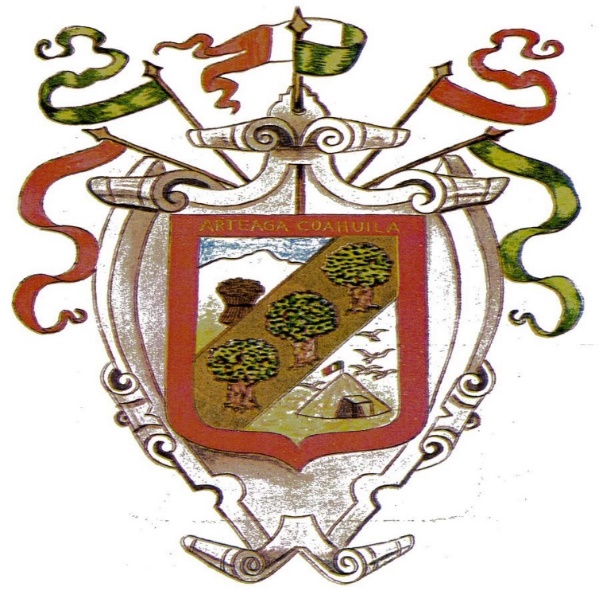 Dictamen del Proyecto del Presupuesto de Ingresos Del Municipio de Arteaga, Coahuila Para el Ejercicio Fiscal 2022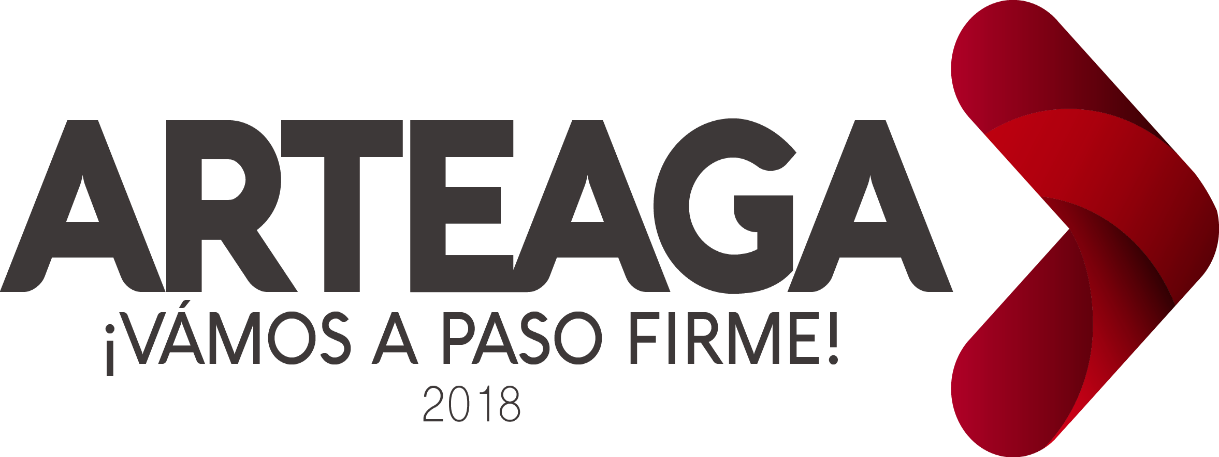 MARCO LEGALEl día 7 de septiembre del 2021, la Comisión de Hacienda, Patrimonio y Cuenta Pública y los regidores salientes así como dos representantes de la administración entrante se reúne en el auditorio Oscar Flores Tapia  ubicada en calle Hidalgo sin número, a fin de analizar y formular el dictamen del Proyecto del Presupuesto de Ingresos para el ejercicio 2022 que será presentado al ayuntamiento a más tardar el día 15 de septiembre del año en curso en cumplimiento a lo establecido en el artículo 112 fracción I del Código Municipal para el Estado de Coahuila de Zaragoza.La obligación del ayuntamiento, continuo a la aprobación, es turnar a más tardar el 15 de octubre del año en curso al Congreso del Estado el dictamen del proyecto del presupuesto de ingresos,  a fin de contar con su validación correspondiente en cumplimiento a lo que establece el artículo 102 fracción V numeral 2 de la misma.Para el cumplimiento de este Proyecto de Presupuesto de Ingresos para el ejercicio 2022, se estructura de conformidad a lo que establece el libro primero, titulo primero capitulo único artículos del 26 al 32 del Código Financiero del Estado de Coahuila de Zaragoza, y de conformidad a las Reglas de Operación para la Composición de los Procesos Presupuestarios Estatal y Municipal correspondientes al Ejercicio 2022, publicadas en el Periódico Oficial del Gobierno del Estado de Coahuila el 13 de agosto de 2021 por la Auditoria Superior del Estado de Coahuila de Zaragoza.La Comisión de Hacienda, Patrimonio y Cuenta Pública, somete a su consideración el siguiente Dictamen en relación al estudio realizado al Anteproyecto de Presupuesto de Ingresos para el ejercicio 2022 presentado por el despacho externo en representación de la Tesorera Municipal quien cuenta actualmente con incapacidad de maternidad, en la junta fuera de cabildo celebrada el día 7 de septiembre del 2021.RESULTANDOPRIMERO: Que de conformidad con lo dispuesto en el artículo 129 fracción IX del Código Municipal para el Estado de Coahuila de Zaragoza la Tesorería Municipal presento el Anteproyecto del Presupuesto de Ingresos para el ejercicio 2022.SEGUNDO: Que el día 7 de septiembre del 2021, se presentó ante esta Comisión la explicación correspondiente a la información financiera que contempla el Anteproyecto del Presupuesto de Ingresos del ejercicio fiscal 2022, el cual fue rendido por el despacho externo en representación de la Tesorera Municipal quien se encuentra con incapacidad de maternidad.TERCERO: Que de conformidad con lo dispuesto por el artículo 112 fracción I del Código Municipal para el Estado de Coahuila de Zaragoza esta Comisión de Hacienda, Patrimonio y Cuenta Pública formula y presenta ante el ayuntamiento el dictamen del Proyecto del Presupuesto de Ingresos para el ejercicio 2022.CUARTO: Que de conformidad con lo dispuesto por el artículo 102 fracción V numeral 2 del Código Municipal para el Estado de Coahuila de Zaragoza el ayuntamiento deberá turnar a más tardar el 15 de octubre del año en curso al Congreso del Estado de Coahuila de Zaragoza este dictamen, una vez aprobado. CONDISERANDOPRIMERO: Que esta Comisión es competente para conocer del presente asunto de conformidad con el artículo 112 fracción I del Código Municipal del Estado de Coahuila de Zaragoza.SEGUNDO: Que la información presentada por la Tesorera Municipal respeta los principios de proporcionalidad y capacidad contributiva del ciudadano, siendo que el apalancamiento financiero sobre los recurso propios municipales se contemplan en un 56.15% sobre el total de los ingreso a recaudar en el ejercicio 2022.TERCERO: Que la iniciativa de ingresos para el ejercicio 2022 del Municipio de Arteaga, presenta un incremento del 6% por ciento en los conceptos de cobro, esto en consecuencia al resultado emitido por los especialistas y las organizaciones internacionales quienes continúan revisando las estimaciones para la economía mexicana, y emiten un resultado en cuanto a lo que el mercado anticipa que el Producto Interno Bruto en México (PIB) registrara un crecimiento de 5.7% este año..CUARTO: Que en general el Proyecto del Presupuesto de Ingresos para el ejercicio 2022 presenta las siguientes diferencias de conformidad al presupuesto asignado en el el ejercicio 2021 por los conceptos de cobro descritos a continuación:Incrementa un 16% debido a la respuesta ciudadana en el pago de sus contribuciones ordinarias y a la mejora de la economía local después de un periodo de contingencia sanitaria COVID-19 a nivel mundial.Los impuestos reflejan un incremento en un 29.62%, esto debido al cambio de tarifas en las tablas de valores en el ejercicio 2021 no considerados en el presupuesto inicial del ejercicio 2021, así como la eficacia en la recaudación en el ejercicio 2022, la respuesta ciudadana en el pago de sus impuestos en el ejercicio 2022 y el crecimiento en aportaciones de Impuestos sobre Adquisición de Bienes Inmuebles esta última como consecuencia de las licencias de fraccionamiento otorgadas en años pasados que han impulsado el desarrollo en la construcción y venta de propiedad en la localidad. El incremento en predial asciende a 22.65%, en ISAI a 31.68% y en accesorios de impuestos en un 76.94%.En materia de Contribuciones de Mejoras, tenemos que señalar que estas provienen del pago de cuotas para Mejoramiento y Equipamiento del Cuerpo de Bomberos de los Municipios y la Contribución por Mantenimiento y Conservación del Centro Histórico y son aportadas por los ciudadanos que acuden a pagar el impuesto predial, debido al incremento que tenemos en este concepto se refleja un incremento en este rubro en un 21.91%.En derechos municipales se presenta un incremento del 18.44%, y atiende a los siguientes conceptos:El incremento en el concepto de derechos Provenientes de la Ocupación de las Vías Públicas se encuentra en un 6%, solamente el porcentaje autorizado en los conceptos citados en la Ley de Ingresos para el Municipio de Arteaga para el ejercicio 2022.Así mismo el incremento para los Servicios de Agua Potable y Alcantarillado atienden al mismo porcentaje el 6%.Por otra parte el incremento en Servicios de Rastros asciende en un 2.83% monto totalmente conservador, ya que el único concepto que se cobra en materia de rastro es el registro de refrendo de hierros marcas y aretes, así como señales de sangre, las cuales atienden a un cobro estatal que ha estado exento de pago en el ejercicio 2021 por el Estado y el Municipio, y que se genera por petición de la ciudadanía a necesidades de los mismos sin haber padrón para este cobro.Los servicios de mercado descendieron en un 87.10%, esto debido a la falta de pago de los comercios empadronados situados en la Alameda Central de Arteaga. Para el ejercicio 2021 el padrón contaba con 352 registros divididos en los siguientes sindicatos, 141 de la CROC, 131 de la CTM y 80 de Lázaro Cárdenas. A la fecha 122 registros han sido suspendidos por ser comerciantes de Saltillo, lo que nos deja actualmente con un padrón comercial de 230 registros. Actualmente se están entablando lazos de cooperación comerciantes y municipio a fin de fortalecer la economía local, esto derivado de la suspensión comercial originada por la Contingencia Sanitaria COVID-19.Se ha dado la oportunidad a los comercios locales, se están acordando cobros sobre metros lineales en lugar de cuadrados sobre la ubicación actual y respetando el espacio de sana distancia y por ende el monto a recaudar es menor al asignado en el presupuesto inicial 2021. Servicios de Seguridad Pública. Por otra parte, la apertura social tuvo como consecuencia que la ciudadanía efectuara más eventos sociales y por ello han solicitado servicios de elementos de seguridad pública que han incrementado el pago de derechos por estos servicios, por ello en el presupuesto inicial 2022 creció 19 veces más el monto sobre lo asignado en el 2021.Servicios de Panteones.  Una de las consecuencias más graves que ha traído consigo la contingencia sanitaria COVID-19 ha sido las defunciones, por lo que los ciudadanos propietarios de predios en el panteón municipal ha hecho uso de las instalaciones en mayor afluencia, y esto ha originado un incremento en este rubro de 38.89% sobre el monto asignado en el 2021.Por otra parte el Servicio de Transito, atiende las concesiones de taxis empadronadas y dicha actividad ha sufrido un decremento de un 20.29% conforme a lo asignado en el presupuesto inicial 2021. Esto es debido a los acuerdos emitidos durante el ejercicio 2021 que exime de pagos de refrendos a los concesionarios como apoyo a su economía después de la pandemia. Este padrón cuenta con 161 registros de los cuales al mes de septiembre del 2021 pagaron únicamente 32 concesionarios.  La eficacia mostrada por la unidad de protección civil en el cobro de Derechos pagados por Servicios de Protección Civil arroja un incremento en el presupuesto 2022 a razón de 12.19 veces más sobre el presupuesto asignado en el 2021, los conceptos que se cobran en este derecho corresponden a servicios de ambulancia, inspecciones para prevención, registros como capacitadores, cursos de protección civil, simulacros, autorizaciones y supervisiones. Por otros derechos pagados, se espera recaudar un 26.70% más sobre el ejercicio 2021 por conceptos tales como Expedición de Licencias para Construcción, Servicios por Alineación de Predios y Asignación de Números Oficiales, Expedición de Licencias para Fraccionamientos, Licencias para Establecimientos que Expendan Bebidas Alcohólicas, Expedición de Licencias para la Colocación y Uso de Anuncios y Carteles Publicitarios, Servicios Catastrales, Servicios por Certificaciones y Legalizaciones.Por ultimo en recargos por concepto de pago de derechos fuera de plazo se espera un incremento considerable, pasando de un asignado en el 2021 de 255 pesitos a 122,886.00 pesos, esto debido a que para que un contribuyente empadronado tenga derecho a estímulos citados en la ley deberá estar al corriente en sus pagos y a la fecha se muestra una omisión del pago de derechos en concesiones de taxis, comercios y refrendos de alcoholes considerables, lo que va a originar este incremento en recargos.El decremento en el rubro de productos en un 66.18% sobre el asignado en el 2021 atiende a la disminución de saldos en bancos, debido a que el remanente de años anteriores por casi 10 millones de pesos que venían originando productos financieros se aplicaran en el gasto en el ejercicio 2021, lo que en consecuencia origina una disminución de productos financieros para el ejercicio 2022.El incremento en aprovechamientos en un 45.63% es originado por una mejor administración en la aplicación y cobro de sanciones de tránsito, incumplimiento a las leyes y reglamentos que rigen el municipio así como a la gestión que se espera realizar en el trámite de donativos originados por terceros a beneficio de nuestros programas sociales.Se contempla la adquisición de una Deuda Externa por la cantidad de 20´000,000.00 (Veinte millones de pesos 00/100m.n.) para ser pagada en 36 meses y ser destinada a Inversión Publica Productiva.Por último el incremento en el ejercicio 2021 en concepto de Participaciones sobre el asignado 2022 se debe a un 3% en participaciones provenientes del Ramo 28 sobre lo publicado el 31 de enero del 2021, y a un incremento en el ISR Participable sobre la regularización del timbrado de nómina el cual sufría ajustes por un error en la aplicación del timbrado en años anteriores. QUINTO: Que del presente análisis se aprueba por unanimidad de la comisión y se elabora el dictamen correspondiente para presentación al cabildo. Considerando la cantidad presupuestal de este proyecto por $229,941,774.00 (Doscientos veintinueve millones novecientos cuarenta y un mil setecientos setenta y cuatro pesos 00/100 m.n.) mas $12,990,127.22 (Doce millones novecientos noventa mil ciento veinte siete pesos 22/100 m.n.) del Sistema Municipal de Aguas y Saneamiento, dando así un total por recaudar en el 2022 un monto de $222,931,901.22 (Doscientos veintidós millones novecientos treinta y un mil novecientos un pesos 22/100 m.n.).Por lo anterior esta comisión resuelve: PRIMERO: Por la razón asentada en el considerando primero de este dictamen, esta Comisión es competente para conocer y resolver el presente asunto que se plantea.SEGUNDO: Por las razones asentadas en los considerandos del Segundo al Cuarto del presente, la Comisión de Hacienda, Patrimonio y Cuenta Pública, Aprueba por Unanimidad, el Proyecto del Presupuesto de Ingresos para el ejercicio 2022, presentado por la Tesorería Municipal .TERCERO: Con fundamento en los artículos 105, 107 y 112 fracción II del Código Municipal para el Estado de Coahuila de Zaragoza se presentara este Dictamen para su aprobación ante el H. Cabildo.CUARTO: En cumplimiento a las Disposiciones legales en materia de presupuestacion (Código Municipal para el Estado de Coahuila de Zaragoza, Código Financiero para los Municipios del Estado de Coahuila de Zaragoza, Ley de Aguas para los Municipios del Estado de Coahuila de Zaragoza y demás normas aplicables en la materia) se presenta el presente proyecto del presupuesto de ingresos con los Clasificador del Rubro de Ingresos, Clasificador Económico y Clasificador por Fuente de Financiamiento, así como las proyecciones de ingresos contempladas en la Ley de Disciplina Financiera para las Entidades federativas y los Municipios.  CAPÍTULO IDE LOS INGRESOS ESTIMADOSArtículo 1.- Los ingresos estimados previstos en el presente Anteproyecto de Ley de Ingresos del Municipio de Arteaga, Coahuila de Zaragoza, importa la cantidad de $229,941,774.00.Sección IIEstimación de Ingresos GlobalArtículo 2.- A continuación, se presentan los montos considerados en forma global de ingresos para el Municipio y sus respectivas paramunicipales:ImpuestosCuotas y Aportaciones de Seguridad SocialContribuciones de MejorasDerechosProductosAprovechamientosIngresos por Venta de Bienes, Prestación de Servicios y Otros IngresosParticipaciones, Aportaciones, Convenios, Incentivos Derivados de la Colaboración Fiscal y Fondos Distintos de AportacionesTransferencias, Asignaciones, Subsidios y Subvenciones, y Pensiones y JubilacionesIngresos Derivados de FinanciamientosDe conformidad a lo establecido en el artículo 97 de la Constitución Política del Estado de Coahuila de Zaragoza se presenta la enumeración de los impuestos y demás percepciones requeridas para el presupuesto municipal.Articulo 3.- Con base al artículo 61 fracción Incisos a) y b) de la Ley General de Contabilidad Gubernamental se presenta La fuente de ingresos ordinarios, extraordinarios, recursos federales que se estima recaudar con base en las disposiciones locales.Las obligaciones de garantía o pago causante de deuda pública. Respecto a los pasivos de cualquier índole o naturaleza con contrapartes, proveedores, contratistas y acreedores incluyendo la disposición de bienes o expectativa de derechos sobre estos, contraídos directamente o a través de cualquier instrumento, para lo cual manifestamos que al no contar con el cierre del ejercicio 2021 la información corresponde al cierre del mes de julio del 2021.El saldo de la deuda pública del Gobierno del Municipio de Arteaga es de 0.00 (Cero pesos 00/100 m.n.). Se desglosa en el presente documento con base en lo establecido en el artículo 275 fracción V del Código Financiero para los Municipios del Estado de Coahuila de Zaragoza.Los pasivos del Municipio (sin deuda pública) con corte al 31 de julio de 2021, son por:Para el ejercicio fiscal 2022, se establece una asignación presupuestaria para el capítulo 9000 Deuda Pública por la cantidad de $ 20´000,000.00, el cual de desglosa en el siguiente recuadro:Articulo 4.- La información adicional a la iniciativa de Ley de Ingresos denominada “Norma para armonizar la presentación de la información adicional a la iniciativa de la Ley de Ingresos” Articulo 5.- De conformidad con lo establecido en los artículos 36, 38, 41 y 42 de la Ley General de Contabilidad Gubernamental se dan a conocer los importes estimados para el ejercicio 2022 con base a las clasificaciones armonizadas del ingreso.Clasificador por Rubro de IngresosClasificación EconómicaClasificador por Fuentes de FinanciamientoArtículo 6.- Con base en lo establecido en el artículo 64 de la Ley General de Contabilidad Gubernamental la información relativa a la evaluación más reciente del desempeño de los programas y políticas públicas correspondiente al periodo del segundo trimestre 2021, se pone a su disposición en el link: Sistema de Evaluación de Desempeño (arteaga.gob.mx) minuta PAE SED 002-2021. www.areteaga.gob.mx/web/sistema-de-evaluacion-de-desempeño.htmlArtículo 7.- De conformidad con el artículo 5 de la Ley de Disciplina Financiera de las Entidades Federativas y los Municipios se presenta la siguiente información.Objetivos Anuales, Estrategias y Metas. Manifestamos que la siguiente información es congruente con el Plan Municipal de Desarrollo Actual así como los programas derivados del mismo.Nota. Los logros obtenidos en esta materia generaran ingresos excedentes de libre disposición, los cuales serán destinados en los fines que establece la Ley de Disciplina Financiera de las Entidades Federativas y los Municipios contemplada en su artículo 14 y 2 fracción XXV.Proyecciones de ingresos. Se presenta en base al formato 7a) de los Criterios de elaboración y presentación homogénea de la información financiera y de los formatos que hace referencia la Ley de disciplina financiera de las entidades Federativas y de los Municipios abarcando el periodo del 2022 al 2027.Nota: Las proyecciones para ejercicios posteriores están alineados a los índices inflacionarios (PIB), pronosticados por los analistas del Banco de México para el crecimiento en México a nivel nacional para el ejercicio 2022 en un 2.80%, Para el 2023 en un 2.21% y para los 10 años subsecuentes en un 2.26%. Resultados de la encuesta practicada en junio del 2021.Resultados de ingresos. Se presenta en base al formato 7c) de los Criterios de elaboración y presentación homogénea de la información financiera y de los formatos que hace referencia la Ley de disciplina financiera de las entidades Federativas y de los Municipios abarcando el periodo del 2016 al 2021.Techo de Financiamiento Neto. A continuación, se presenta el financiamiento neto anual que podrá contratar el Municipio de Arteaga, Coahuila definido por el Sistema de Alerta en los términos del artículo 45 de la LDFEFMAsí lo acordó la Comisión de Hacienda, Patrimonio y Cuenta Pública a los 15 días del mes de septiembre del 2021, firmando los presentes.Lic. Juan Manuel Alemán Cepeda                Lic. Nora Alicia Hernández FuentesPresidente de la Comisión                             Secretaria de la ComisiónC. Francisco Hernández ReynaVocal de la ComisiónPresupuesto de Ingresos Contenido en la Ley de Ingresos 2022Presupuesto de Ingresos Contenido en la Ley de Ingresos 2022Presupuesto de Ingresos Contenido en la Ley de Ingresos 2022Presupuesto de Ingresos Contenido en la Ley de Ingresos 2022ArteagaTOTAL DE INGRESOSTOTAL DE INGRESOSTOTAL DE INGRESOSTOTAL DE INGRESOS242,931,901.221ImpuestosImpuestosImpuestos99,783,374.002Impuestos Sobre el PatrimonioImpuestos Sobre el Patrimonio96,022,885.001Impuesto Predial34,634,505.002Impuesto Sobre Adquisición de Inmuebles61,388,380.003Impuesto Sobre Plusvalía0.00 3Impuestos sobre la producción, el consumo y las transaccionesImpuestos sobre la producción, el consumo y las transacciones0.00 1Impuestos sobre la producción, el consumo y las transacciones0.00 4Impuestos al comercio exteriorImpuestos al comercio exterior0.00 1Impuestos al comercio exterior0.00 5Impuestos sobre Nóminas y AsimilablesImpuestos sobre Nóminas y Asimilables0.00 1Impuestos sobre Nóminas y Asimilables0.00 6Impuestos EcológicosImpuestos Ecológicos0.00 1Impuestos Ecológicos0.00 7AccesoriosAccesorios3,760,489.001Accesorios de Impuestos3,760,489.008Otros ImpuestosOtros Impuestos0.001Impuesto Sobre el Ejercicio de Actividades Mercantiles0.002Impuesto Sobre Prestación de Servicios0.00 3Impuesto Sobre Espectáculos y Diversiones Públicas0.004Impuesto Sobre Enajenación de Bienes Muebles Usados0.00 5Impuesto Sobre Loterías, Rifas y Sorteos0.00 9Impuestos no comprendidos en las fracciones de la Ley de Ingresos causadas en ejercicios fiscales anteriores pendientes de liquidación o pagoImpuestos no comprendidos en las fracciones de la Ley de Ingresos causadas en ejercicios fiscales anteriores pendientes de liquidación o pago0.00 1Impuesto Predial de ejercicios anteriores0.00 2Impuesto sobre Adquisición de Inmuebles de ejercicios anteriores0.00 2Cuotas y Aportaciones de seguridad socialCuotas y Aportaciones de seguridad socialCuotas y Aportaciones de seguridad social0.00 1Aportaciones para Fondos de ViviendaAportaciones para Fondos de Vivienda0.00 1Aportaciones para Fondos de Vivienda0.00 2Cuotas para el Seguro SocialCuotas para el Seguro Social0.00 1Cuotas para el Seguro Social0.00 3Cuotas de Ahorro para el RetiroCuotas de Ahorro para el Retiro0.00 1Cuotas de Ahorro para el Retiro0.00 4Otras Cuotas y Aportaciones para la seguridad socialOtras Cuotas y Aportaciones para la seguridad social0.00 1Otras Cuotas y Aportaciones para la seguridad social0.00 5AccesoriosAccesorios0.00 1Accesorios0.00 3Contribuciones de MejorasContribuciones de MejorasContribuciones de Mejoras733,241.001Contribución de Mejoras por Obras PúblicasContribución de Mejoras por Obras Públicas733,241.001Contribución por Gasto0.00 2Contribución por Obra Pública0.00 3Contribución por Responsabilidad Objetiva0.00 4Contribución por Mantenimiento, Mejoramiento y Equipamiento del Cuerpo de Bomberos de los Municipios455,455.00 5Contribución por Mantenimiento y Conservación del Centro Histórico277,786.006Contribución por Otros Servicios Municipales0.00 9Contribuciones de Mejoras no comprendidas en las fracciones de la Ley de Ingresos causadas en ejercicios fiscales anteriores pendientes de liquidación o pagoContribuciones de Mejoras no comprendidas en las fracciones de la Ley de Ingresos causadas en ejercicios fiscales anteriores pendientes de liquidación o pago0.00 1Contribuciones de Mejoras no comprendidas en las fracciones de la Ley de Ingresos causadas en ejercicios fiscales anteriores pendientes de liquidación o pago0.00 4DerechosDerechosDerechos28,812,434.221Derechos por el Uso, Goce, Aprovechamiento o Explotación de Bienes de Dominio PúblicoDerechos por el Uso, Goce, Aprovechamiento o Explotación de Bienes de Dominio Público3,721.001Servicios de Arrastre y Almacenaje0.00 2Provenientes de la Ocupación de las Vías Públicas3,721.003Provenientes del Uso de las Pensiones Municipales0.00 4Provenientes del Uso de Otros Bienes de Dominio Público0.00 2Derechos a los hidrocarburosDerechos a los hidrocarburos0.00 1Derechos a los hidrocarburos0.00 3Derechos por Prestación de ServiciosDerechos por Prestación de Servicios14,322,012.221Servicios de Agua Potable y Alcantarillado12,990,127.222Servicios de Rastros4,934.003Servicios de Alumbrado Público0.00 4Servicios en Mercados44,460.005Servicios de Aseo Público0.00 6Servicios de Seguridad Pública223,382.007Servicios en Panteones23,459.00 8Servicios de Tránsito227,608.00 9Servicios de Previsión Social0.00 10Servicios de Protección Civil808,042.00 11Servicios de Saneamiento y Aguas Residuales0.00 12Servicios en Materia de Educación y Cultura0.00 13Otros Servicios0.00 4Otros DerechosOtros Derechos14,363,815.001Expedición de Licencias para Construcción2,165,790.002Servicios por Alineación de Predios y Asignación de Números Oficiales308,245.003Expedición de Licencias para Fraccionamientos6,048,466.004Licencias para Establecimientos que Expendan Bebidas Alcohólicas2,655,284.00 5Expedición de Licencias para la Colocación y Uso de Anuncios y Carteles Publicitarios51,032.006Servicios Catastrales3,087,864.00 7Servicios por Certificaciones y Legalizaciones47,134.008Expedición de Licencias, Permisos, Autorizaciones y Servicios de Control Ambiental0.00 5AccesoriosAccesorios122,886.001Recargos122,886.009Derechos no comprendidos en las fracciones de la Ley de Ingresos causadas en ejercicios fiscales anteriores pendientes de liquidación o pagoDerechos no comprendidos en las fracciones de la Ley de Ingresos causadas en ejercicios fiscales anteriores pendientes de liquidación o pago0.00 1Derechos causados en ejercicios fiscales anteriores0.00 5ProductosProductosProductos83,568.001Productos de Tipo CorrienteProductos de Tipo Corriente83,568.001Provenientes de la Venta o Arrendamiento de Lotes y Gavetas de los Panteones Municipales0.00 2Provenientes del Arrendamiento de Locales Ubicados en los Mercados Municipales0.00 3Otros Productos83,568.002Productos de capitalProductos de capital0.00 1Productos de capital0.00 9Productos no comprendidos en las fracciones de la Ley de Ingresos causadas en ejercicios fiscales anteriores pendientes de liquidación o pagoProductos no comprendidos en las fracciones de la Ley de Ingresos causadas en ejercicios fiscales anteriores pendientes de liquidación o pago0.00 1Productos no comprendidos en las fracciones de la Ley de Ingresos causadas en ejercicios fiscales anteriores pendientes de liquidación o pago0.00 6AprovechamientosAprovechamientosAprovechamientos1,449,939.001Aprovechamientos de Tipo CorrienteAprovechamientos de Tipo Corriente1,449,939.001Ingresos por Transferencia0.00 2Ingresos Derivados de Sanciones1,346,090.003Otros Aprovechamientos103,849.00 4Aprovechamientos por Retenciones no Aplicadas0.00 5Devoluciones de impuestos estatales y/o federales0.00 2Aprovechamientos de capitalAprovechamientos de capital0.00 1Aprovechamientos de capital0.00 9Aprovechamientos no comprendidos en las fracciones de la Ley de Ingresos causadas en ejercicios fiscales anteriores pendientes de liquidación o pagoAprovechamientos no comprendidos en las fracciones de la Ley de Ingresos causadas en ejercicios fiscales anteriores pendientes de liquidación o pago0.00 1Aprovechamientos no comprendidos en las fracciones de la Ley de Ingresos causadas en ejercicios fiscales anteriores pendientes de liquidación o pago0.00 7Ingresos por Ventas de Bienes y ServiciosIngresos por Ventas de Bienes y ServiciosIngresos por Ventas de Bienes y Servicios0.00 1Ingresos por Ventas de Bienes y Servicios de Organismos DescentralizadosIngresos por Ventas de Bienes y Servicios de Organismos Descentralizados0.00 1Ingresos por Ventas de Bienes y Servicios de Organismos Descentralizados0.00 2Ingresos de operación de entidades paraestatales empresarialesIngresos de operación de entidades paraestatales empresariales0.00 1Ingresos de operación de entidades paraestatales empresariales0.00 3Ingresos por ventas de bienes y servicios producidos en establecimientos del Gobierno CentralIngresos por ventas de bienes y servicios producidos en establecimientos del Gobierno Central0.00 1Ingresos por ventas de bienes y servicios producidos en establecimientos del Gobierno Central0.00 8Participaciones y AportacionesParticipaciones y AportacionesParticipaciones y Aportaciones92,069,345.001ParticipacionesParticipaciones61,861,935.001ISR Participable5,234,312.002Otras Participaciones56,627,623.002AportacionesAportaciones30,207,410.001FISM10,647,350.002FORTAMUN19,560,060.003ConveniosConvenios0.00 1Convenios0.00 9Transferencias, Asignaciones, Subsidios y Otras AyudasTransferencias, Asignaciones, Subsidios y Otras AyudasTransferencias, Asignaciones, Subsidios y Otras Ayudas0.00 1Transferencias Internas y Asignaciones al Sector PúblicoTransferencias Internas y Asignaciones al Sector Público0.00 1Transferencias Internas y Asignaciones al Sector Público0.00 2Transferencias al Resto del Sector PúblicoTransferencias al Resto del Sector Público0.00 1Transferencias Otorgadas al Municipio0.00 3Subsidios y SubvencionesSubsidios y Subvenciones0.00 1Otros Subsidios Federales0.00 2SUBSEMUN0.00 4Ayudas socialesAyudas sociales0.00 1Donativos0.00 5Pensiones y JubilacionesPensiones y Jubilaciones0.00 1Pensiones y Jubilaciones0.00 6Transferencias a Fideicomisos, mandatos y análogosTransferencias a Fideicomisos, mandatos y análogos0.00 1Transferencias a Fideicomisos, mandatos y análogos0.00 10Ingresos Derivados de FinanciamientosIngresos Derivados de FinanciamientosIngresos Derivados de Financiamientos20´000,000.001Endeudamiento InternoEndeudamiento Interno0.00 1Deuda Pública Municipal0.00 2Endeudamiento externoEndeudamiento externo20´000,000.001Endeudamiento externo20´000,000.00Número de empleos directos generados por empresasPorcentaje de incentivoPeríodo al que aplica10 a 25015%2022251 a 50030%2022501 e adelante50%2022Urbanización y servicios: agua, drenaje, energía eléctrica, alumbrado público, pavimentación.Porcentaje de incentivoPeriodo de aplicaciónLotes sin urbanizar80%2013-2022Lotes con 2 servicios60%2013-2022Lotes con 3 servicios40%2013-2022Lotes con todos los servicios20%2013-2022NUMERO DE EMPLEOS DIRECTOSGENERADOS POR LAS EMPRESASPORCENTAJE DE INCENTIVO010 a 25115 %251 a 50025 %501 en adelante35 %TARIFA DOMESTICATARIFA DOMESTICATARIFA DOMESTICATARIFA DOMESTICATARIFA DOMESTICATARIFA DOMESTICAM3AguaDrenajeTotal 0 a 10$66.25+$13.5=$79.5011 a 15$6.78+$1.33=$8.10 x m316 a 20$8.67+$1.72=$10.39 x m321 a 30$16.46+$3.25=$19.72 x m331 a 50$18.94+$3.75=$22.69 x m351 a 75$21.81+$4.37=$26.18 x m376 a 100$24.96+$4.97=$29.93 x m3101 a 150$28.89+$5.75=$34.63 x m3151 a 200$33.14+$6.63=$39.76 x m3201 a 9999$38.11+$7.62=$45.73 x m3TARIFA INDUSTRIALTARIFA INDUSTRIALTARIFA INDUSTRIALTARIFA INDUSTRIALTARIFA INDUSTRIALTARIFA INDUSTRIALM3AguaDrenajeTotal0 a 10$142.99+$35.72=$178.7211 a 15$14.47+$3.59=$18.06 x m316 a 20$15.79+$3.92=$19.72 x m321 a 30$18.17+$4.56=$22.73 x m331 a 50$24.86+$6.15=$31.01 x m351 a 75$32.26+$8.06=$40.31 x m376 a 100$34.85+$8.61=$43.46 x m3 101 a 150$36.39+$9.01=$45.40 x m3151 a 200$37.06+$9.22=$46.28 x m3201 a 9999$37.71+$9.43=$47.15 x m3TARIFA COMERCIALTARIFA COMERCIALTARIFA COMERCIALTARIFA COMERCIALTARIFA COMERCIALTARIFA COMERCIALM3AguaDrenajeTotal0 a 10$119.23+$29.76=$148.9911 a 15$12.70+$3.15=$15.85 x m316 a 20$13.42+$3.32=$16.74 x m321 a 30$15.47+$3.87=$19.33 x m3 31 a 50$25.07+$6.24=$31.31 x m351 a 75$26.24+$6.52=$32.75 x m376 a 100$27.39+$6.85=$34.24 x m3101 a 150$28.49+$7.12=$35.62 x m3151 a 200$29.66+$7.40=$37.06 x m3201 a 9999$30.81+$7.67=$38.49 x m3AGUA AGUA AGUA AGUA Derechos agua San Antonio de las Alazanas (contrato)Derechos agua San Antonio de las Alazanas (contrato)Derechos agua San Antonio de las Alazanas (contrato)$ 2,489.00Derechos agua popular (contrato)Derechos agua popular (contrato)Derechos agua popular (contrato)$ 2,489.00Derechos agua interés social (contrato)Derechos agua interés social (contrato)Derechos agua interés social (contrato)$ 2,489.00Derechos agua residencial (contrato)Derechos agua residencial (contrato)Derechos agua residencial (contrato)$ 4,357.00Derechos agua entes públicos (contrato)Derechos agua entes públicos (contrato)Derechos agua entes públicos (contrato)$ 2,490.00Derechos agua comercial (contrato)Derechos agua comercial (contrato)Derechos agua comercial (contrato)$ 9,957.50Derechos agua industrial (contrato)Derechos agua industrial (contrato)Derechos agua industrial (contrato)$ 124,478.50DRENAJEDRENAJEDRENAJEDRENAJEDerechos drenaje ejidos (conexión)Derechos drenaje ejidos (conexión)Derechos drenaje ejidos (conexión)$ 994.50Derechos drenaje popular (conexión)Derechos drenaje popular (conexión)Derechos drenaje popular (conexión)$ 994.50Derechos drenaje interés social (conexión)Derechos drenaje interés social (conexión)Derechos drenaje interés social (conexión)$ 994.50Derechos drenaje residencial (conexión)Derechos drenaje residencial (conexión)Derechos drenaje residencial (conexión)$ 1,867.00Derechos drenaje entes públicos (conexión)Derechos drenaje entes públicos (conexión)Derechos drenaje entes públicos (conexión)$ 994.50Derechos drenaje comercial (conexión)Derechos drenaje comercial (conexión)Derechos drenaje comercial (conexión)$ 1,867.00Derechos drenaje industrial (conexión)Derechos drenaje industrial (conexión)Derechos drenaje industrial (conexión)$ 31,119.50OTROS SERVICIOSOTROS SERVICIOSOTROS SERVICIOSOTROS SERVICIOSMedidorMedidorMedidor$ 746.50Reubicación de medidorReubicación de medidorReubicación de medidor$ 436.00 Verificación de medidorVerificación de medidorVerificación de medidor$ 149.00InspecciónInspecciónInspección$ 249.00Cambio de nombreCambio de nombreCambio de nombre$ 373.50Ruptura de pavimento (m2)Ruptura de pavimento (m2)Ruptura de pavimento (m2)$ 473.00Carta de no adeudoCarta de no adeudoCarta de no adeudo$ 373.50 RECONEXIÓN DEL SERVICIORECONEXIÓN DEL SERVICIORECONEXIÓN DEL SERVICIORECONEXIÓN DEL SERVICIOReconexión por suspensión de servicioReconexión por suspensión de servicioReconexión por suspensión de servicio$ 124.00FACTIBILIDADFACTIBILIDADFACTIBILIDADFACTIBILIDADCarta de factibilidadCarta de factibilidadCarta de factibilidad$ 373..5Gasto requerido L/S (factibilidad)Gasto requerido L/S (factibilidad)Gasto requerido L/S (factibilidad)$ 608,069.00 (por L/S)VOLUMEN SEMANAL LITROS/ KILOGRAMOSCUOTA MENSUAL001.00 - 025.00$ 100.00 pesos025.01 - 050.00$ 198.50 pesos050.01 - 100.00$ 401.50 pesos100.01 – 200.00$ 777.50 pesos200.01 - 1,000.00$ 806.00 + $ 91.50 pesos por cada 100 kilos o litros adicionales.CONCEPTOIMPORTE PESOSRecolección de basura en calles, plazas o parques, con motivo de la celebración de un evento precio por cada tambo de 200 litros.$ 58.00Recolección de residuos sólidos que genere una feria o evento que perdure uno o más días, y las que se soliciten en domicilios particulares precio por camión con las siguientes cuotasRecolección de residuos sólidos que genere una feria o evento que perdure uno o más días, y las que se soliciten en domicilios particulares precio por camión con las siguientes cuotasHasta 1 M3$ 152.50De 1.10 a 2.5 M3$ 275.50De 2.51 a 5 m3$ 547.50M2. DE CONSTRUCCIONIMPORTE       0 -    200$ 388.50   201 -    400$ 777.00   401 -    600$ 1,162.50   601 -    800$ 1,553.00   801 - 1,000$ 1,941.001,001 - 2,000$ 2,329.502,001 - 3,000$ 3,236.003,001 en adelante$ 9.709.00KILOGRAMOS DE FUEGOS Y ARTIFICIOS PIROTÉCNICOSCUOTA FIJAHasta 3$ 1,444.50Más de 3 hasta 10$ 4,810.00Por servicio de ambulancia$ 517.00 Por servicio de bomberos$ 517.00TIPOTARIFAHabitacional$ 5.97 M2Comercial y de servicios$ 3.37 M2Industrial$ 3.12 M2Bodegas$ 3.37 M2Albercas$ 2.00 M2Fraccionadores$ 3.37 M2SUPERFICE m2IMPORTEDe 1 a 500$16.83De 501 a 2,000$14.18de  2,001 o mas$13.12Primera categoría piso de mármol, mosaico, pasta terrazo o similares$ 1.70 pesos por M2Segunda categoría concreto, pulido, plantilla lozas de concreto, pavimentos, aislados o similares$ 1.46 pesos por M2Tercera categoría, construcciones de tipo provisional.$ 3.00 pesos por MLTIPOIMPORTEBanqueta$ 1,224.80 m2Pavimento asfáltico o empedrado$    756.80 m2 Pavimento de concreto hidráulico$ 1,178.40 m2Camellón$    270.00 m2De 001 a 200.99 M2 de superficie$    597.50 pesosDe 201 a 500.99 M2 de superficie $ 1,539.00 pesosDe 501 a 1000.99 M2 de superficie$ 3,074.50 pesosDe 1,001 a 10,000.00 M2La tarifa anterior más $ 0.40 por M2 restante De 10,001.00 a 100,000.00 M2Tarifa 3 anterior más    $ 0.35 M2de 100,001 a 500,000 M2Tarifa 3 anterior más    $ 0.23 M2De 500,001.00 M2 en adelanteTarifa 3 anterior más    $ 0.18 M2TipoHasta1,000 m21,000.01 a 5,000 m25,000.01 a 10,000 m210,000.01 a 100,000 m2100,000.01 a 500,000 m2500,000.01 m2 en adelanteUrbanos$1.53M2$ 1.39M2$ 1.09 M2$ 0.47 M2$ 0.31M2$ 0.20 M2Rústico$0.78 M2$ 0.60 M2$ 0.60 M2$ 0.31 M2$ 0.20 M2$ 0.11 M2SUPERFICIEIMPORTE1.- Menores a 0.5 has.$ 1,493.502.- De 0.51 a 1 has.$ 2,240.003.- De 1.01 a 2 has.$ 3,298.004.- De 2.01 a 5 has.$ 6,559.505.- De 5.01 a 10 has.$ 8,837.506.- Mayores a 10 has.$10,829.00SUPERFICIEIMPORTE1.- Menores a 0.5 ha.$   1,493.502.- De 0.51 a 1 ha.$   2,240.003.- De 1.01 a 2 ha.$   3,298.004.- De 2.01 a 5 ha.$   6,559.505.- De 5.01 a 10 ha$   8,837.506.- De 10.01 a 35 ha$ 10,829.507.- Mayores a 35 ha.$ 12,447.50Tipo AnuncioInstalación Pago Único PesosRefrendo Anual PesosInstalados o adosados sobre fachadas, muros paredes o tapiales sin saliente tipo valla$ 95.00 M2$ 47.00 M2Pintados o adosados sobre fachadas, muros, paredes o tapiales cuya imagen tenga vista hacia la vía pública$ 94.20 M2$ 47.00 M2Espectaculares de piso o azoteaEspectaculares de piso o azoteaEspectaculares de piso o azoteaChico (hasta 45 M2)$ 5,149.50$2,108.00Mediano (de más de 45 m2 a 65 m2)$7,632.50$ 2,880.00Grande (de más de 65m2 hasta 100$11,210.50$4,745.00Colgantes, volados o en saliente sobre la fachada de un predio$ 280.50$ 130.00Auto soportados tipo paleta o bandera con poste hasta 15 cm. de diámetro.Auto soportados tipo paleta o bandera con poste hasta 15 cm. de diámetro.Auto soportados tipo paleta o bandera con poste hasta 15 cm. de diámetro.Chico (hasta 6 m²)$ 765.00$ 163.00Mediano (de más de 6 m² a 15 m² $ 3,031.50$ 761.50Grande (de más de 15 m² hasta 20 m²)$ 3,918.00$2,126.00Electrónicos   por m²  de la pantalla$ 1,499.00$ 875.50Anuncios en medios móviles con límite de ocupación de la vía pública hasta de 6.00 metros lineales $281.00 diariosLicencia por concepto de instalación para anuncios en exhibidores de paraderos de autobuses autorizados bajo concesión y convenio con la autoridad municipal$ 2,466.00$ 173.50 m² mensualesOtros no comprendidos en los anteriores $ 112.15m²$ 55.75 m²INFRACCIONU.M.A.U.M.A.INFRACCIONMÍNMÁX1.Infracciones a la Fracción I del Reglamento de Protección Civil1002002.Infracciones a la Fracción II del Reglamento de Protección Civil1001503.Infracciones a la Fracción III del Reglamento de Protección Civil1001504.Infracciones a la Fracción IV del Reglamento de Protección Civil1001505.Infracciones a la Fracción V del Reglamento de Protección Civil1001506.Infracciones a la Fracción VI del Reglamento de Protección Civil100150INFRACCIONU.M.A.U.M.A.U.M.A.IAL CIRCULAR:MÍNMÁX1.Con un solo faro  122.Con una sola placa123.Sin calcomanía de refrendo  124.A mayor velocidad de la permitida  285.Que dañe el pavimento146.Con carga que ponga en peligro a las personas o vía pública  157.No registrado  158.Sin placas de circulación o con placas anteriores  5209.A más de 30 Km./hr en zona escolar  101510.En contra del tránsito 2611.Formando doble fila sin justificación  1312.Con licencia de servicio público de otra entidad  1513.Sin licencia4614.Con una o varias puertas abiertas.1215.A exceso de velocidad.  81216.En lugares no autorizados.1617.Con alta velocidad compitiendo con otro vehículo.203018.Con placas de otro Estado en 112 Fracción I servicio público1519.Sin tarjeta de circulación.  1220.En estado de ebriedad completa.205021.En estado de ebriedad incompleta.  205022.Que realice emisiones de ruido superiores a las autorizadas1623.Sin guardar distancia de protección1524.Sin luces o luces prohibidas51025.Sin el cinturón de seguridad, conductor o acompañante.5726.Sin el cinturón de seguridad, servidor público o acompañante.  71427.Con menor de 6 años o 95 cm. de estatura acompañando en la parte delantera del vehículo.  81028.Con objetos o materiales que obstruyan la visibilidad y manejo del conductor1429.Los vehículos de carga que se encuentren sin las medidas de seguridad necesarias como son cables, lonas, y demás accesorios para acondicionar o asegurar la carga1820IIVIRAR UN VEHÍCULO:MÍNMÁX1.A mayor velocidad de la permitida.242.En “U” en lugar prohibido46IIIESTACIONARSE:MÍNMÁX1.En ochavo o esquina.  242.En lugar prohibido.353.Más tiempo del permitido en áreas que expresamente se determine.124.A la izquierda en calles de doble circulación.  125.En diagonal en lugares no permitidos.126.En doble fila.  137.Sobre la banqueta obstruyendo la circulación de transeúntes468.En zona peatonal.  139.Más tiempo del necesario en lugar no autorizado para una reparación simple.1210.En lugar de ascenso y descenso de pasaje.  2411.Interrumpiendo la circulación.  1412.Con autobuses foráneos fuera de la Terminal.1513.Frente a tomas de agua para bomberos.6814.Frente a puertas de establecimientos bancarios  1215.En lugares destinados para carga y descarga1316.Frente a entrada de acceso vehicular.  6817.Sin guardar la distancia de señalamientos o impedir su visibilidad.  5718.En intersección a menos de 5 metros de la misma.  5719.Sobre puentes o al interior de un túnel5720.Sobre o próximo a vía férrea5721.En áreas exclusivas o reservadas para vehículos de personas.5722.En área para personas con capacidades diferentes sin tener motivo justificado.  81023.A menos de 10 metros de la entrada de una estación de bomberos y en la banqueta opuesta en un tramo de 25 metros.51524.A menos de 50 metros de un vehículo estacionado en el lado opuesto en una carretera de no más de dos carriles y con doble sentido de circulación.  51025.A menos de 100 metros de una curva o cima sin visibilidad.152026.En zonas en que el estacionamiento se encuentre sujeto a sistema de cobro, sin haber efectuado el pago correspondiente.12IVNO RESPETAR:MÍNMÁX1.El silbato del agente.  132.La señal de alto.5103.Las señales de tránsito.  134.Las sirenas de emergencia.  125.Luz roja del semáforo.  10126.El paso de peatones.  35VFALTA DE:MÍNMÁX1.Espejo lateral en camiones y camionetas.122.Espejo retrovisor.  123.Luz posterior.  134.Frenos.  145.Limpiaparabrisas.  136.Falta de luz de frenos para transporte en el servicio público.13VIADELANTAR VEHÍCULOS:MÍNMÁX1.En puentes o pasos a desnivel.462.En intersección a un vehículo.  463.En la línea de seguridad del peatón.464.Por el carril de circulación en: curvas, vados, lomas, túneles, pasos a desnivel, puentes, intersecciones o cruceros, vías de ferrocarril, en zonas escolares, cuando haya una línea central continua en el pavimento y en todo lugar donde la visibilidad esté obstruida o limitada. Esta prohibición tendrá efecto desde cincuenta metros antes de los lugares mencionados.465.Por el acotamiento.  466.Por el lado derecho en calles o avenidas de doble circulación que tengan solamente un carril para cada sentido de circulación.467.A un vehículo que circula a la velocidad máxima permitida.468.A los vehículos que se encuentran detenidos cediendo el paso a peatones.469.A un vehículo de emergencia en servicio.4610.Por el carril central neutro en las avenidas que cuenten con éste.4611.Invadir un carril de sentido opuesto a la circulación para adelantar una fila de vehículos.46VIIUSAR:MÍNMÁX1.Licencia que no corresponda al servicio.132.Indebidamente el claxon.353.Sirena sin autorización o sin motivo justificado.464.Con llantas que deterioren el pavimento.16VIIITRANSPORTAR:MÍNMÁX1.Mayor número de personas autorizadas en la tarjeta de circulación122.Explosivos sin la debida autorización.793.Personas en las cajas de los vehículos de carga.24IXPOR CIRCULAR CON PLACAS:MÍNMÁX1.Distintas de las autorizadas, incluyendo las que contienen publicidad.792.Pertenecientes o adquiridas para otro vehículo.793.Imitadas simuladas o alteradas.794.Ocultas, semi-ocultas o en general, en un lugar donde sea difícil de reconocerlas.8105.En un lugar que no sean visibles.810XTRATÁNDOSE DE TRANSPORTE PÚBLICO DE PASAJEROS:MÍNMÁX1.Detener el vehículo en lugares no autorizados o en condiciones que pongan en riesgo la seguridad de los pasajeros, peatones o automovilistas. Entre otras se consideran situaciones inseguras, las siguientes y se cobraran en Unidades de Medida y Actualización (UMA):1.Permitir que los pasajeros accedan al transporte o lo abandonen cuando éste se encuentre en movimiento.791.Detener al transporte a una distancia que no le permita al pasajero acceder al mismo desde la banqueta o descender a ese lugar. 791.Detener el transporte fuera de los lugares autorizados para el efecto o en los casos de que se obstaculice innecesariamente el tráfico vehicular. 792.Realizar un servicio público de transporte con placas de otro municipio.793.Realizar un servicio público con placas particulares.8104.Insultar a los pasajeros.  785.Suspender el servicio de transporte urbano sin causa justificada.566.Modificar el servicio público antes del horario autorizado.357.Contar la unidad con equipo de sonido.8108.Poner en situación de riesgo al pasaje por mal estado del vehículo.359.Negar la devolución del excedente del costo del pasaje al usuario.3510.Negarse al ascenso y descenso del pasaje en lugar autorizado.5711.Utilizar lenguaje soez ante los usuarios.5712.Detenerse injustificadamente por más tiempo del permitido.2413.Conducir un vehículo sin el número económico a la vista.2414.Conducir un vehículo de transporte público sin traer a la vista las tarifas autorizadas.1215.Permitir viajar en el estribo.  2416.Utilizar un vehículo diferente para el servicio concesionado.5717.Proporcionar un servicio sin respetar las tarifas autorizadas5718.Proporcionar servicio público en circunscripción diferente a la autorizada en su concesión.5719.Realizar el ascenso y descenso de pasaje en lugar no autorizado.5720.Invadir otras rutas. 5721.Abastecer combustible con pasaje abordo.121422.Viajar con auxiliares en vehículos de servicio público.101523.No usar la franja reglamentaria los vehículos de servicio público.24XIINFRACCIONES CONTRA LA SEGURIDAD PÚBLICA Y PROTECCIÓN A LAS PERSONAS:MÍNMÁX1.Destruir las señales de tránsito.352.No proteger con los indicadores necesarios los vehículos que así lo ameriten.133.Cargar y descargar fuera de horario señalado.134.Obstruir el tránsito vial sin autorización.135.Abandonar vehículo injustificadamente.146.Menor en vehículo sin la compañía de un adulto.157.Autorizar el uso de vehículos a personas sin licencia de conducir.8108.Permitir, quienes ejercen la patria potestad, el uso de vehículos a menores que no cuenten con licencia para conducir.8109.Conducir o tripular una motocicleta sin casco protector.101510.Ascender o descender de vehículos sin observar medidas de seguridad. 1311.Abastecer combustible en vehículos con el motor funcionando.5712.Dañar destruir remover muebles o inmuebles de propiedad pública.71013.Derramar o provocar derrame de sustancias peligrosas, combustibles o que dañen la cinta asfáltica.71014.Abandonar un lugar después de cometer cualquier infracción o accidente5715.No realizar cambio de luz al ser requerido.1216.Continuar la circulación de un vehículo cuando el semáforo indique luz ámbar6817.Hacer uso, al conducir un vehículo de teléfonos celulares o similares.5718.No hacer alto antes de cruzar las vías de ferrocarril.1219.Al resistirse al arresto o a quien lo impida21020.A quien provoque accidente21021.A quien provoque o participe en riña610DIPUTADA SECRETARIAMARTHA LOERA ARÁMBULA(RÚBRICA)DIPUTADA SECRETARIAMAYRA LUCILA VALDÉS GONZÁLEZ(RÚBRICA)EL SECRETARIO DE GOBIERNOLIC. FERNANDO DONATO DE LAS FUENTES HERNÁNDEZ(RÚBRICA)Recurso Propio117,872,429.0051.26%Total a Recaudar en el Municipio sin incluir la recaudación del Sistema Municipal de Aguas y Saneamiento de Arteaga.229,941,774.00100%DESGLOSE DE MONTOSDESGLOSE DE MONTOSDESGLOSE DE MONTOSDESGLOSE DE MONTOSDESGLOSE DE MONTOSDESGLOSE DE MONTOSDESGLOSE DE MONTOSDESGLOSE DE MONTOSDESGLOSE DE MONTOSDESGLOSE DE MONTOSDESGLOSE DE MONTOSDESGLOSE DE MONTOSDESGLOSE DE MONTOSDESGLOSE DE MONTOSENTIDAD PÚBLICA:ENTIDAD PÚBLICA:ENTIDAD PÚBLICA:ENTIDAD PÚBLICA:ENTIDAD PÚBLICA:ENTIDAD PÚBLICA:ENTIDAD PÚBLICA:ENTIDAD PÚBLICA:ENTIDAD PÚBLICA:Arteaga, CoahuilaArteaga, CoahuilaArteaga, CoahuilaArteaga, CoahuilaArteaga, CoahuilaEJERCICIO FISCAL:EJERCICIO FISCAL:EJERCICIO FISCAL:EJERCICIO FISCAL:EJERCICIO FISCAL:EJERCICIO FISCAL:EJERCICIO FISCAL:EJERCICIO FISCAL:EJERCICIO FISCAL:20222022202220222022#Nombre de la EntidadCRICRICRICRICRICRICRICRICRICRICRICRI#Nombre de la Entidad123456778910Total1Municipio    99,783,374 0.00          733,241     15,822,307          83,568    1,449,9390.00 0.00 92,069,345 0.00 20´000,000.00 229,941,774.00 2Simas Arteaga12,990,127.2212,990,127 .223Paramunicipal 24Paramunicipal 35….Articulo Ley Ingresos Arteaga 2022Concepto de Recaudación2022Articulo  2Impuesto Predial34,634,505.00Articulo  3ISAI61,388,380.00Articulo  10Contribución Por Gasto Protección Civil Y Bomberos455,455.00Articulo  11Contribución Por Gasto Mantenimiento Y Conservación Del Centro Histórico277,786.00Articulo  12Servicios de Agua Potable y Alcantarillado12,990,127.22Articulo  13Servicios De Rastro4,934.00Articulo  15Servicios De Mercado44,460.00Articulo  17Servicios De Seguridad Publica223,382.00Articulo  18Servicio En Panteones50,102.00Articulo  19Servicios De Transito200,965.00Articulo  20Servicios De Protección Civil808,042.00Articulo  21Licencias Para Construcción2,165,790.00Articulo  22Alineación De Predios Y Asignación De Números Oficiales308,245.00Articulo  23Licencias Para Fraccionamientos6,048,466.00Articulo  24Licencias Para Establecimientos Que Expendan Bebidas Alcohólicas2,778,170.00Articulo  25Licencias Para La Colocación Y Uso De Anuncios Y Carteles51,032.00Articulo  26Servicios Catastrales3,087,864.00Articulo  27Servicios Por Certificaciones Y Legalizaciones47,134.00Articulo  30Provenientes de la Ocupación de las Vías Publicas3,721.00Articulo  34Otros Productos83,568.00Articulo  36Ingresos por Transferencias contempla Participaciones ISR Participable lo que se considera en 2021 como Articulo 445,338,161.00Articulo  38Ingresos Derivados De Sanciones Servicios Primarios Y Medio ambiente79,506.00Articulo  39Ingresos Derivados De Sanciones Seguridad Publica1,266,584.00Articulo  41Recargos3,760,489.00Articulo  44Participaciones56,627,623.00Articulo  45Aportaciones Fortamun y FISM30,207,410.00Articulo  45Aportaciones Adicionales Deuda Externa20,000,000.00242,931,901.22Ingresos PropiosIngresos PropiosIngresos PropiosIngresos PropiosTributariosTributariosNo TributariosNo TributariosImpuestos    99,783,374.00 Productos          83,568.00 Derechos    15,822,307.00 Aprovechamientos    1,449,939.00 Contribuciones Especiales         733,241.00 Ingresos Extraordinarios 20´000,000.00Ingresos Provenientes de otros órganos de gobiernoIngresos Provenientes de otros órganos de gobiernoIngresos Provenientes de otros órganos de gobiernoIngresos Provenientes de otros órganos de gobiernode la Federaciónde la FederaciónDel EstadoDel EstadoParticipaciones Ramo 28    56,627,623.00                          -   ISR Participable      5,234,312.00 Fortalecimiento    19,560,060.00                          -   Infraestructura    10,647,350.00                          -   Ingresos Propios SIMASIngresos Propios SIMASIngresos Propios SIMASIngresos Propios SIMASTributariosTributariosNo TributariosNo TributariosImpuestos    0.00 Productos          0.00 Derechos    12,990,127.22Aprovechamientos    0.00 Contribuciones Especiales0.00 Ingresos Provenientes de otros órganos de gobiernoIngresos Provenientes de otros órganos de gobiernoIngresos Provenientes de otros órganos de gobiernoIngresos Provenientes de otros órganos de gobiernode la Federaciónde la FederaciónDel EstadoDel EstadoParticipaciones Ramo 28    0.00                          -   ISR Participable      0.00 Fortalecimiento    0.00                          -   Infraestructura0.00                          -   3.3. DESGLOSE DE DEUDA PÚBLICA3.3. DESGLOSE DE DEUDA PÚBLICA3.3. DESGLOSE DE DEUDA PÚBLICA3.3. DESGLOSE DE DEUDA PÚBLICA3.3. DESGLOSE DE DEUDA PÚBLICA3.3. DESGLOSE DE DEUDA PÚBLICA3.3. DESGLOSE DE DEUDA PÚBLICA3.3. DESGLOSE DE DEUDA PÚBLICA3.3. DESGLOSE DE DEUDA PÚBLICA3.3. DESGLOSE DE DEUDA PÚBLICAENTIDAD PÚBLICA:ENTIDAD PÚBLICA:ENTIDAD PÚBLICA:ENTIDAD PÚBLICA:ENTIDAD PÚBLICA:Arteaga, Coahuila.Arteaga, Coahuila.Arteaga, Coahuila.Arteaga, Coahuila.Arteaga, Coahuila.EJERCICIO FISCAL:EJERCICIO FISCAL:EJERCICIO FISCAL:EJERCICIO FISCAL:EJERCICIO FISCAL:20222022202220222022Decreto Aprobatorio o Clave de IdentificaciónInstitución BancariaNo. de Crédito (Registro SHCP)Tipo de Obligación o Instrumento de ContrataciónTasa de Interés (Ej.: TIIE + %)Tipo de Garantía o Fuente de PagoPlazo de Contratación (dd/mm/aaaa)Plazo de Contratación (dd/mm/aaaa)DestinoSaldo al 31 Julio 2021Decreto Aprobatorio o Clave de IdentificaciónInstitución BancariaNo. de Crédito (Registro SHCP)Tipo de Obligación o Instrumento de ContrataciónTasa de Interés (Ej.: TIIE + %)Tipo de Garantía o Fuente de PagoFecha Inicial de ContrataciónFecha Final de VencimientoDestinoSaldo al 31 Julio 2021 N/AN/A  N/AN/A  N/AN/A  N/AN/A  N/A$0.00Total Deuda Pública al 31 de Julio de 2021Total Deuda Pública al 31 de Julio de 2021Total Deuda Pública al 31 de Julio de 2021Total Deuda Pública al 31 de Julio de 2021Total Deuda Pública al 31 de Julio de 2021Total Deuda Pública al 31 de Julio de 2021Total Deuda Pública al 31 de Julio de 2021Total Deuda Pública al 31 de Julio de 2021Total Deuda Pública al 31 de Julio de 2021$0.00Monto Total del Presupuesto Anual 2022$222,931,901.22Cifras Estimadas de Saldo al 31 de Julio 2021$2,288,316.49Porcentaje que Representa en el Saldo Total1.03%Otros PasivosOtros PasivosCirculantes$1,629,378.91No Circulantes$658,937.58Total Pasivos$2,288,316.493.21. LÍMITES DE FINANCIAMIENTO3.21. LÍMITES DE FINANCIAMIENTO3.21. LÍMITES DE FINANCIAMIENTO3.21. LÍMITES DE FINANCIAMIENTO3.21. LÍMITES DE FINANCIAMIENTO3.21. LÍMITES DE FINANCIAMIENTOENTIDAD PÚBLICA:ENTIDAD PÚBLICA:ENTIDAD PÚBLICA:Arteaga, Coahuila.Arteaga, Coahuila.Arteaga, Coahuila.EJERCICIO FISCAL:EJERCICIO FISCAL:EJERCICIO FISCAL:202220222022Apartado AApartado AApartado AApartado BApartado BApartado BLímite de Ingresos de Libre DisposiciónLímite de Ingresos de Libre DisposiciónLímite de Ingresos de Libre DisposiciónLímite de Compromiso de Recursos del Ramo 33Límite de Compromiso de Recursos del Ramo 33Límite de Compromiso de Recursos del Ramo 33ABC=A*BDEFIngresos no Etiquetados / de Libre Disposición 2022 (Formato 7a LDFEM)Techo Neto de Financiamiento para 2022 (Datos Iniciales) en % de ILDTecho Neto de Financiamiento para 2022 en PesosRamo 33 (FAIS+FORTAMUN)Límite de Recursos que se Pueden Comprometer del 33 - LCF Art. 50 - en %Límite de Recursos que se Pueden Comprometer del 33 - LCF Art. 50 - en Pesos$192,724,491.2215%$28,908,673.68$30,207,410.0025%$7,551,852.50Municipio de Arteaga, CoahuilaIngreso EstimadoIniciativa de Ley de Ingresos para el Ejercicio Fiscal 2022Ingreso EstimadoTotal  242,931,901.22 Impuestos    99,783,374.00    Impuestos sobre los ingresos                       -      Impuestos sobre el patrimonio    96,022,885.00    Impuestos sobre la producción, el consumo y las transacciones                       -      Impuestos al comercio exterior                       -      Impuestos sobre Nóminas y Asimilables                       -      Impuestos Ecológicos                       -      Accesorios de Impuestos      3,760,489.00    Otros Impuestos                       -      Impuestos no comprendidos en las fracciones de la Ley de Ingresos causadas en ejercicios fiscales anteriores pendientes de liquidación o pago                       -   Cuotas y Aportaciones de seguridad social                       -      Aportaciones para Fondos de Vivienda                       -      Cuotas para el Seguro Social                       -      Cuotas de Ahorro para el Retiro                       -      Otras Cuotas y Aportaciones para la Seguridad social                       -      Accesorios de Cuotas y Aportaciones de Seguridad social                       -   Contribuciones de mejoras         733,241.00    Contribución de mejoras por obras públicas         733,241.00    Contribuciones de Mejoras no comprendidas en las fracciones de la Ley de Ingresos causadas en ejercicios fiscales anteriores pendientes de liquidación o pago                       -   Derechos    28,812,434.22    Derechos por el uso, goce, aprovechamiento o explotación de bienes de dominio público             3,721.00    Derechos a los hidrocarburos                       -      Derechos por prestación de servicios    14,322,012.22    Otros Derechos    14,363,815.00    Accesorios de Derechos         122,886.00    Derechos no comprendidos en las fracciones de la Ley de Ingresos causadas en ejercicios fiscales anteriores pendientes de liquidación o pago                       -   Productos           83,568.00    Productos            83,568.00    Productos de capital (Derogado)                       -      Productos no comprendidos en las fracciones de la Ley de Ingresos causadas en ejercicios fiscales anteriores pendientes de liquidación o pago                       -   Aprovechamientos      1,449,939.00    Aprovechamientos      1,449,939.00    Aprovechamientos Patrimoniales                       -      Accesorios de Aprovechamientos                       -      Aprovechamientos no comprendidos en las fracciones de la Ley de Ingresos causadas en ejercicios fiscales anteriores pendientes de liquidación o pago                       -   Ingresos por ventas de bienes, Prestacion de servicios y Otros Ingresos                       -      Ingresos por Venta de Bienes y Prestación de Servicios de Instituciones Públicas de Seguridad Social                       -      Ingresos por Venta de Bienes y Prestación de Servicios de Empresas Productivas del Estado                       -      Ingresos por Venta de Bienes y Prestación de Servicios de Entidades Paraestatales y 
Fideicomisos No Empresariales y No Financieros                       -      Ingresos por Venta de Bienes y Prestación de Servicios de Entidades Paraestatales 
Empresariales No Financieras con Participación Estatal Mayoritaria                       -      Ingresos por Venta de Bienes y Prestación de Servicios de Entidades Paraestatales 
Empresariales Financieras Monetarias con Participación Estatal Mayoritaria                       -      Ingresos por Venta de Bienes y Prestación de Servicios de Entidades Paraestatales 
Empresariales Financieras No Monetarias con Participación Estatal Mayoritaria                       -      Ingresos por Venta de Bienes y Prestación de Servicios de Fideicomisos Financieros Públicos 
con Participación Estatal Mayoritaria                       -      Ingresos por Venta de Bienes y Prestación de Servicios de los Poderes Legislativo y Judicial, 
y de los Órganos Autónomos                       -      Otros Ingresos                       -   Participaciones, Aportaciones, Convenios, Incentivos Derivados de la Colaboración Fiscal y Fondos 
Distintos de Aportaciones    92,069,345.00    Participaciones    61,861,935.00    Aportaciones     30,207,410.00    Convenios                       -      Incentivos Derivados de la Colaboración Fiscal                       -      Fondos Distintos de Aportaciones                       -   Transferencias, Asignaciones, Subsidios y Subvenciones, y Pensiones y Jubilaciones                       -      Transferencias y Asignaciones                       -      Transferencias al Resto del Sector Público (Derogado)                       -      Subsidios y Subvenciones                       -      Ayudas sociales  (Derogado)                       -      Pensiones y Jubilaciones                        -      Transferencias a Fideicomisos, mandatos y análogos (Derogado)                       -      Transferencias del Fondo Mexicano del Petróleo para la Estabilización y el Desarrollo                       -   Ingresos derivados de Financiamientos                      20´000,000.00      Endeudamiento interno                       -      Endeudamiento externo               20´000,000.00    Financiamiento interno                       -   2.1. CLASIFICACIÓN POR RUBROS DE INGRESOS 2.1. CLASIFICACIÓN POR RUBROS DE INGRESOS 2.1. CLASIFICACIÓN POR RUBROS DE INGRESOS ENTIDAD PÚBLICA:ENTIDAD PÚBLICA:Arteaga, Coahuila.EJERCICIO FISCAL:EJERCICIO FISCAL:2022CRICRIIngresos Estimados1IMPUESTOS99,783,374.0011Impuestos Sobre los Ingresos0.00111Impuestos Sobre los Ingresos0.0012Impuestos Sobre el Patrimonio96,022,885.00121Impuesto Predial34,634,505.00122Impuesto Sobre Adquisición de Inmuebles61,388,380.00123Impuesto Sobre Plusvalía0.0013Impuestos Sobre la Producción, el Consumo y las Transacciones0.00131Impuestos Sobre la Producción, el Consumo y las Transacciones0.0014Impuestos al Comercio Exterior0.00141Impuestos al Comercio Exterior0.0015Impuestos Sobre Nóminas y Asimilables0.00151Impuestos Sobre Nóminas y Asimilables0.0016Impuestos Ecológicos0.00161Impuestos Ecológicos0.0017Accesorios de Impuestos3,760,489.00171Accesorios de Impuestos3,760,489.0018Otros Impuestos0.00181Impuesto Sobre el Ejercicio de Actividades Mercantiles0.00182Impuesto Sobre Prestación de Servicios0.00183Impuesto Sobre Espectáculos y Diversiones Públicas0.00184Impuesto Sobre Enajenación de Bienes Muebles Usados0.00185Impuesto Sobre Loterías, Rifas y Sorteos0.00186Impuesto Sobre Uso de Suelo0.00187Impuesto Para la Conservación del Pavimento0.00188Otros 0.0019Impuestos no Comprendidos en la Ley de Ingresos Vigente, Causados en Ejercicios Fiscales Anteriores Pendientes de Liquidación o Pago0.00191Impuesto Predial de Ejercicios Anteriores0.00192Impuesto Sobre Adquisición de Inmuebles de Ejercicios Anteriores0.002CUOTAS Y APORTACIONES DE SEGURIDAD SOCIAL021Aportaciones para Fondos de Vivienda0.00211Aportaciones para Fondos de Vivienda0.0022Cuotas para la Seguridad Social0.00221Cuotas para la Seguridad Social0.0023Cuotas de Ahorro para el Retiro0.00231Cuotas de Ahorro para el Retiro0.0024Otras Cuotas y Aportaciones para la Seguridad Social0.00241Otras Cuotas y Aportaciones para la Seguridad Social0.0025Accesorios de Cuotas y Aportaciones de Seguridad Social0.00251Accesorios de Cuotas y Aportaciones de Seguridad Social0.003CONTRIBUCIONES DE MEJORAS733,241.0031Contribuciones de Mejoras por Obras Públicas733,241.00311Contribución por Gasto0.00312Contribución por Obra Pública0.00313Contribución por Responsabilidad Objetiva0.00314Contribución por Mantenimiento, Mejoramiento y Equipamiento del Cuerpo de Bomberos de los Municipios455,455.00315Contribución por Mantenimiento y Conservación del Centro Histórico277,786.00316Contribución por Otros Servicios Municipales0.00317Contribución Gastos de Escrituración0.00318Cateos Tribunales0.00319Expedición de Certificados0.0039Contribuciones de Mejoras no Comprendidas en la Ley de Ingresos Vigente, Causadas en Ejercicios Fiscales Anteriores Pendientes de Liquidación o Pago0.00391Contribuciones de Mejoras no Comprendidas en la Ley de Ingresos Vigente, Causadas en Ejercicios Fiscales Anteriores Pendientes de Liquidación o Pago0.004DERECHOS28,812,434.2241Derechos por el Uso, Goce, Aprovechamiento o Explotación de Bienes de Dominio Público3,721.00411Servicios de Arrastre y Almacenaje0.00412Provenientes de la Ocupación de las Vías Públicas3,721.00413Provenientes del Uso de las Pensiones Municipales0.00414Provenientes del Uso de Otros Bienes de Dominio Público0.0043Derechos por Prestación de Servicios14,322,012.22431Servicios de Agua Potable y Alcantarillado12,990,127.22432Servicios de Rastros4,934.00433Servicios de Alumbrado Público0.00434Servicios en Mercados44,460.00435Servicios de Aseo Público0.00436Servicios de Seguridad Pública223,382.00437Servicios en Panteones23,459.00438Servicios de Tránsito227,608.00439Servicios de Previsión Social0.004310Servicios de Protección Civil808,042.004311Servicios de Saneamiento y Aguas Residuales0.004312Servicios en Materia de Educación y Cultura0.004313Otros Servicios0.0044Otros Derechos14,363,815.00441Expedición de Licencias para Construcción2,165,790.00442Servicios por Alineación de Predios y Asignación de Números Oficiales308,245.00443Expedición de Licencias para Fraccionamientos6,048,466.00444Licencias para Establecimientos que Expendan Bebidas Alcohólicas2,655,284.00445Expedición de Licencias para la Colocación y Uso de Anuncios y Carteles Publicitarios51,032.00446Servicios Catastrales3,087,864.00447Servicios por Certificaciones y Legalizaciones47,134.00448Expedición de Licencias, Permisos, Autorizaciones y Servicios de Control Ambiental0.00449Refrendo Anual0.004410Expedición de Constancias de no Antecedentes Penales0.0045Accesorios de Derechos122,886.00451Accesorios de Derechos122,886.0049Derechos no Comprendidos en la Ley de Ingresos Vigente, Causados en Ejercicios Fiscales Anteriores Pendientes de Liquidación o Pago0.00491Derechos no Comprendidos en la Ley de Ingresos Vigente, Causados en Ejercicios Fiscales Anteriores Pendientes de Liquidación o Pago0.005PRODUCTOS83,568.0051Productos 83,568.00511Provenientes de la Venta o Arrendamiento de Lotes y Gavetas de los Panteones Municipales0.00512Provenientes del Arrendamiento de Locales Ubicados en los Mercados Municipales0.00513Otros Productos83,568.0059Productos no Comprendidos en la Ley de Ingresos Vigente, Causados en Ejercicios Fiscales Anteriores Pendientes de Liquidación o Pago0.00591Productos no Comprendidos en la Ley de Ingresos Vigente, Causados en Ejercicios Fiscales Anteriores Pendientes de Liquidación o Pago0.006APROVECHAMIENTOS1,449,939.0061Aprovechamientos 1,449,939.00611Ingresos por Transferencia0.00612Ingresos Derivados de Sanciones1,346,090.00613Otros Aprovechamientos103,849.00614Aprovechamientos por Retenciones no Aplicadas0.00615Devoluciones de Impuestos Estatales y/o Federales0.00616Faltas al Reglamento de Policía0.00617Ingresos Extraordinarios0.0062Aprovechamientos Patrimoniales0.00621Aprovechamientos Patrimoniales0.0063Accesorios de Aprovechamientos0.00631Accesorios de Aprovechamientos0.0069Aprovechamientos no Comprendidos en la Ley de Ingresos Vigente, Causados en Ejercicios Fiscales Anteriores Pendientes de Liquidación o Pago0.00691Aprovechamientos no Comprendidos en la Ley de Ingresos Vigente, Causados en Ejercicios Fiscales Anteriores Pendientes de Liquidación o Pago0.007INGRESOS POR VENTA DE BIENES, PRESTACIÓN DE SERVICIOS Y OTROS INGRESOS0.0071Ingresos por Venta de Bienes y Prestación de Servicios de Instituciones Públicas de Seguridad Social0.00711Ingresos por Venta de Bienes y Prestación de Servicios de Instituciones Públicas de Seguridad Social0.0072Ingresos por Venta de Bienes y Prestación de Servicios de Empresas Productivas del Estado0.00721Ingresos por Venta de Bienes y Prestación de Servicios de Empresas Productivas del Estado0.0073Ingresos por Venta de Bienes y Prestación de Servicios de Entidades Paraestatales y Fideicomisos No Empresariales y No Financieros0.00731Ingresos por Venta de Bienes y Prestación de Servicios de Entidades Paraestatales y Fideicomisos No Empresariales y No Financieros0.0074Ingresos por Venta de Bienes y Prestación de Servicios de Entidades Paraestatales Empresariales No Financieras con Participación Estatal Mayoritaria0.00741Ingresos por Venta de Bienes y Prestación de Servicios de Entidades Paraestatales Empresariales No Financieras con Participación Estatal Mayoritaria0.0075Ingresos por Venta de Bienes y Prestación de Servicios de Entidades Paraestatales Empresariales Financieras Monetarias con Participación Estatal Mayoritaria0.00751Ingresos por Venta de Bienes y Prestación de Servicios de Entidades Paraestatales Empresariales Financieras Monetarias con Participación Estatal Mayoritaria0.0076Ingresos por Venta de Bienes y Prestación de Servicios de Entidades Paraestatales Empresariales Financieras No Monetarias con Participación Estatal Mayoritaria0.00761Ingresos por Venta de Bienes y Prestación de Servicios de Entidades Paraestatales Empresariales Financieras No Monetarias con Participación Estatal Mayoritaria0.0077Ingresos por Venta de Bienes y Prestación de Servicios de Fideicomisos Financieros Públicos con Participación Estatal Mayoritaria0.00771Ingresos por Venta de Bienes y Prestación de Servicios de Fideicomisos Financieros Públicos con Participación Estatal Mayoritaria0.0078Ingresos por Venta de Bienes y Prestación de Servicios de los Poderes Legislativo y Judicial, y de los Órganos Autónomos0.00781Ingresos por Venta de Bienes y Prestación de Servicios de los Poderes Legislativo y Judicial, y de los Órganos Autónomos0.0079Otros Ingresos0.00791Otros Ingresos0.008PARTICIPACIONES, APORTACIONES, CONVENIOS, INCENTIVOS DERIVADOS DE LA COLABORACIÓN FISCAL Y FONDOS DISTINTOS DE APORTACIONES92,069,345.0081Participaciones61,861,935.00811ISR Participable5,234,312.00812Otras Participaciones56,627,623.0082Aportaciones30,207,410.00821FISM10,647,350.00822FORTAMUN19,560,060.0083Convenios0.00831Convenios0.0084Incentivos Derivados de la Colaboración Fiscal0.00841Incentivos Derivados de la Colaboración Fiscal0.0085Fondos Distintos de Aportaciones0.00851Fondos Distintos de Aportaciones0.009TRANSFERENCIAS, ASIGNACIONES, SUBSIDIOS Y SUBVENCIONES, Y PENSIONES Y JUBILACIONES0.0091Transferencias y Asignaciones0.00911Transferencias y Asignaciones0.0093Subsidios y Subvenciones0.00931Otros Subsidios Federales0.00932FORTASEG0.0095Pensiones y Jubilaciones0.00951Pensiones y Jubilaciones0.0097Transferencias del Fondo Mexicano del Petróleo para la Estabilización y el Desarrollo0.00971Transferencias del Fondo Mexicano del Petróleo para la Estabilización y el Desarrollo0.000INGRESOS DERIVADOS DE FINANCIAMIENTOS20,000,000.001Endeudamiento Interno0.0011Deuda Pública Municipal0.002Endeudamiento Externo0.0021Endeudamiento Externo20,000,000.003Financiamiento Interno0.0031Financiamiento Interno0.00TOTAL GENERALTOTAL GENERAL242,931,901.22CLASIFICACIÓN ECONÓMICA (INGRESOS)CLASIFICACIÓN ECONÓMICA (INGRESOS)CLASIFICACIÓN ECONÓMICA (INGRESOS)ENTIDAD PÚBLICA:ENTIDAD PÚBLICA:ARTEAGAEJERCICIO FISCAL:EJERCICIO FISCAL:2022CE-IngresosCE-IngresosIngresos Estimados1INGRESOS$242,931,901.221.1INGRESOS CORRIENTES$222,931,901.221.1.1Impuestos$99,783,374.001.1.1.1Impuestos sobre el ingreso, las utilidades y las ganancias de capital$0.001.1.1.1.1De personas físicas$0.001.1.1.1.2De empresas y otras corporaciones (personas morales)$0.001.1.1.1.3No clasificables$0.001.1.1.2 Impuestos sobre nómina y la fuerza de trabajo$0.001.1.1.3Impuestos sobre la propiedad$96,022,885.001.1.1.4Impuestos sobre los bienes y servicios$0.001.1.1.5Impuestos sobre el comercio y las transacciones internacionales/comercio exterior$0.001.1.1.6Impuestos ecológicos$0.001.1.1.7Impuesto a los rendimientos petroleros$0.001.1.1.8Otros impuestos$0.001.1.1.9Accesorios$3,760,489.001.1.2 Contribuciones a la Seguridad Social$0.001.1.2.1 Contribuciones de los empleados$0.001.1.2.2 Contribuciones de los empleadores$0.001.1.2.3 Contribuciones de los trabajadores por cuenta propia o no empleados$0.001.1.2.4Contribuciones no clasificables$0.001.1.3Contribuciones de Mejoras$733,241.001.1.4Derechos y Productos y Aprovechamientos Corrientes$30,345,941.221.1.4.1Derechos no incluidos en otros conceptos$28,812,434.221.1.4.2Productos corrientes no incluidos en otros conceptos$83,568.001.1.4.3Aprovechamientos corrientes no incluidos en otros conceptos$1,449,939.001.1.5Rentas de la Propiedad$0.001.1.5.1 Intereses$0.001.1.5.1.1 Internos$0.001.1.5.1.2 Externos$0.001.1.5.2 Dividendos y retiros de las cuasisociedades$0.001.1.5.3 Arrendamientos de tierras y terrenos$0.001.1.5.4 Otros$0.001.1.6Ventas de Bienes y Servicios de Entidades del Gobierno General/Ingreso de Explotación de Entidades Empresariales$0.001.1.6.1Ventas de establecimientos no de mercado$0.001.1.6.2Ventas de establecimientos de mercado$0.001.1.6.3Derechos administrativos$0.001.1.7 Subsidios y Subvenciones Recibidos por Entidades Empresariales Públicas$0.001.1.7.1Subsidios y Subvenciones recibidos por entidades empresariales públicas no financieras$0.001.1.7.2Subsidios y Subvenciones recibidos por entidades empresariales públicas financieras$0.001.1.8Transferencias, Asignaciones y Donativos Corrientes Recibidos$30,207,410.001.1.8.1 Del sector privado$0.001.1.8.2 Del sector público$30,207,410.001.1.8.2.1De la Federación$30,207,410.001.1.8.2.2De Entidades Federativas$0.001.1.8.2.3De Municipios$0.001.1.8.3 Del sector externo$0.001.1.8.3.1De gobiernos extranjeros$0.001.1.8.3.2De organismos internacionales$0.001.1.8.3.3Del sector privado externo$0.001.1.9Participaciones$61,861,935.001.2INGRESOS DE CAPITAL$20,000,000.001.2.1Venta (Disposición) de Activos$0.001.2.1.1Venta de activos fijos$0.001.2.1.2Venta de objetos de valor$0.001.2.1.3Venta de activos no producidos$0.001.2.2 Disminución de Existencias$0.001.2.2.1Materiales y suministros$0.001.2.2.2Materias Primas$0.001.2.2.3Trabajos en curso$0.001.2.2.4Bienes terminados$0.001.2.2.5Bienes para venta$0.001.2.2.6Bienes en tránsito$0.001.2.2.7Existencia de material de seguridad y defensa$0.001.2.3Incremento de la Depreciación, Amortización, Estimaciones y Provisiones Acumuladas$0.001.2.3.1Depreciación y amortización$0.001.2.3.2Estimaciones por deterioro de inventarios$0.001.2.3.3Otras estimaciones por pérdida o deterioro$0.001.2.3.4Provisiones$0.001.2.4Transferencias, Asignaciones y Donativos de Capital Recibidos$20,000,000.001.2.4.1 Del sector privado$0.001.2.4.2 Del sector público$20,000,000.001.2.4.2.1De la Federación$0.001.2.4.2.2De Entidades Federativas$0.001.2.4.2.3De Municipios$20,000,000.001.2.4.3Del sector externo$0.001.2.4.3.1De gobiernos extranjeros$0.001.2.4.3.2De organismos internacionales$0.001.2.4.3.3Del sector privado externo$0.001.2.5Recuperación de Inversiones Financieras Realizadas con Fines De Política$0.001.2.5.1Venta de Acciones y participaciones de capital adquiridas con fines de política$0.001.2.5.2Valores representativos de deuda adquiridos con fines de política$0.001.2.5.3Venta de obligaciones negociables adquiridas con fines de política$0.001.2.5.4Recuperación de préstamos realizados con fines de política$0.00TOTAL GENERALTOTAL GENERAL$242,931,901.222.6. CLASIFICACIÓN POR FUENTES DE FINANCIAMIENTO (INGRESOS)2.6. CLASIFICACIÓN POR FUENTES DE FINANCIAMIENTO (INGRESOS)2.6. CLASIFICACIÓN POR FUENTES DE FINANCIAMIENTO (INGRESOS)EJERCICIO FISCAL 2022EJERCICIO FISCAL 2022EJERCICIO FISCAL 2022CFF-IngresosCFF-IngresosAnteproyecto Ingresos1No Etiquetado212,724,491.2211Recursos Fiscales117,872,429.0012Financiamientos Internos                           -   13Financiamientos Externos      20,000,000.00   14Ingresos Propios12,990,127.2215Recursos Federales61,861,935.0016Recursos Estatales                           -   17Otros Recursos de Libre Disposición-2Etiquetado30,207,410.0025Recursos Federales30,207,410.0026Recursos Estatales                           -   27Otros Recursos de Transferencias Federales Etiquetadas                           -   Total GeneralTotal General$242,931,901.22Objetivos Anuales, Estrategias y Metas de IngresosObjetivos anuales1.- Incrementar la Recaudación de Predial2.- Depuración de Padrones de Alcoholes3.- Depuración de Padrones de TransporteEstrategias1a.- Contratando un despacho externo que realice el cobro de cartera vencida1b.- Presentando iniciativa de cambio de tabla de valores2.- Presentar iniciativa de reasignación de licencias fuera de servicio3.- Presentar iniciativa de reasignación de concesiones de taxis fuera de operaciónMetas1.- Incrementar recaudación de Predial en un 30%2.- Incrementar recaudación de alcoholes en 10%3.- Actualización de Padrones MunicipalesObjetivos anuales, estrategias y metasObjetivos anuales, estrategias y metasEntidad pública:SIMAS ARTEAGAEjercicio fiscal:2022Objetivos anualesObjetivos anuales1.Contar con un mayor número de empleados encargados para realizas las atenciones de fugas, mtto y nuevas conexiones.1.Contar con un mayor número de empleados encargados para realizas las atenciones de fugas, mtto y nuevas conexiones.2. Recaudar la mayor cantidad de cartera vencida de la que no se ha tenido movimiento en el sistema de cobro desde hace más de dos años.2. Recaudar la mayor cantidad de cartera vencida de la que no se ha tenido movimiento en el sistema de cobro desde hace más de dos años.EstrategiasEstrategias1. Poner avisos de contratación de vacantes.1. Poner avisos de contratación de vacantes.2. Implementar proyecto de recuperación con avisos, convenios de pago, brindar incentivos por prontos pagos para evitar crecer a cartera vencida.2. Implementar proyecto de recuperación con avisos, convenios de pago, brindar incentivos por prontos pagos para evitar crecer a cartera vencida.MetasMetas1. Cada 6 meses contratación de un empleado hasta completar a cubrir las necesidades de los usuarios.1. Cada 6 meses contratación de un empleado hasta completar a cubrir las necesidades de los usuarios.2. En cada trimestre un 25% de ingresos a recaudar2. En cada trimestre un 25% de ingresos a recaudarIngresos LocalesObjetivos 2022Estrategias 2022Metas 2022ImpuestosIncrementar la Recaudación de PredialContratando un despacho externo que realice el cobro de cartera vencida
Presentando iniciativa de cambio de tabla de valoresIncremento del 30% sobre la asignación inicial 2022DerechosDepuración de Padrones de Alcoholes y TransportePresentar iniciativa de reasignación de licencias fuera de servicioIncremento del 10% sobre la asignación inicial 2022AprovechamientosVerificar la normatividad en materia de sancionesImplementar puestos de control de vigilanciaIncremento del 5% sobre la asignación inicial 2022Otras Fuentes de IngresosAtraer recursos adicionales al presupuesto asignado 2022 en materia de conveniosConseguir convenios con el Estado y la FederaciónPor lo menos celebrar un convenio con recursos etiquetados que beneficien al municipio y su poblaciónPROYECCIONES DE INGRESOS - LDFPROYECCIONES DE INGRESOS - LDFPROYECCIONES DE INGRESOS - LDFPROYECCIONES DE INGRESOS - LDFPROYECCIONES DE INGRESOS - LDFPROYECCIONES DE INGRESOS - LDFPROYECCIONES DE INGRESOS - LDF(PESOS)(PESOS)(PESOS)(PESOS)(PESOS)(PESOS)(PESOS)(CIFRAS NOMINALES)(CIFRAS NOMINALES)(CIFRAS NOMINALES)(CIFRAS NOMINALES)(CIFRAS NOMINALES)(CIFRAS NOMINALES)(CIFRAS NOMINALES)ENTIDAD PUBLICA:ENTIDAD PUBLICA:ENTIDAD PUBLICA:ARTEAGA, COAHUILAARTEAGA, COAHUILAARTEAGA, COAHUILAARTEAGA, COAHUILAEJERCICIO FISCAL:EJERCICIO FISCAL:EJERCICIO FISCAL:2022202220222022Concepto (b) Año en Cuestión  Año 2023Año 2024Año 2025Año 2026Año 2027Concepto (b) Año en Cuestión  Año 2023Año 2024Año 2025Año 2026Año 2027Concepto (b) Año en Cuestión  Año 2023Año 2024Año 2025Año 2026Año 20271.   Ingresos de Libre Disposición (1=A+B+C+D+E+F+G+H+I+J+K+L)  212,724,491.22   196,983,702.48    201,435,534.15   205,987,977.22    210,643,305.51   215,403,844.21 A.     Impuestos           99,783,374.00 101,988,586.57104,293,528.62106,650,562.37109,060,865.08111,525,640.63B.     Cuotas y Aportaciones de Seguridad Social                                    -                                         -                                         -                                         -                                         -                                        -   C.    Contribuciones de Mejoras                  733,241.00 749,445.63766,383.10783,703.36801,415.05819,527.03D.    Derechos            28,812,434.22 29,449,189.0230,114,740.6930,795,333.8331,491,308.3732,203,011.94E.     Productos                    83,568.00 85,414.8587,345.2389,319.2391,337.8593,402.08F.     Aprovechamientos               1,449,939.00 1,481,982.651,515,475.461,549,725.211,584,748.991,620,564.32G.    Ingresos por Ventas de Bienes y Servicios                                    -                                         -                                         -                                         -                                         -                                        -   H.    Participaciones             61,861,935.00 63,229,083.7664,658,061.0666,119,333.2467,613,630.1769,141,698.21I.      Incentivos Derivados de la Colaboración Fiscal                                    -                                         -                                         -                                         -                                         -                                        -   J.     Transferencias                                    -                                         -                                         -                                         -                                         -                                        -   K.     Convenios                                    -                                         -                                         -                                         -                                         -                                        -   L.     Otros Ingresos de Libre Disposición           20,000,000.00                                       -                                         -                                         -                                         -                                        -   2.   Transferencias Federales Etiquetadas (2=A+B+C+D+E)   30,207,410.00     30,874,993.76     31,572,768.62      32,286,313.19     33,015,983.87     33,762,145.10 A.     Aportaciones            30,207,410.00 30,874,993.7631,572,768.6232,286,313.1933,015,983.8733,762,145.10B.    Convenios                                    -                                         -                                         -                                         -                                         -                                        -   C.    Fondos Distintos de Aportaciones                                    -                                         -                                         -                                         -                                         -                                        -   D.    Transferencias, Subsidios y Subvenciones, y Pensiones y Jubilaciones                                    -                                         -                                         -                                         -                                         -                                        -   E.    Otras Transferencias Federales Etiquetadas                                    -                                         -                                         -                                         -                                         -                                        -   3.   Ingresos Derivados de Financiamientos (3=A)                      -                          -                          -                          -                          -                          -   A.    Ingresos Derivados de Financiamientos                                    -                                         -                                         -                                         -                                         -                                        -   4.   Total de Ingresos Proyectados (4=1+2+3)  242,931,901.22   227,858,696.24   233,008,302.77   238,274,290.41   243,659,289.38   249,165,989.32 Datos Informativos1. Ingresos Derivados de Financiamientos con Fuente de Pago de Recursos de Libre Disposición                                    -                                         -                                         -                                         -                                         -                                        -   2. Ingresos derivados de Financiamientos con Fuente de Pago de Transferencias Federales Etiquetadas                                    -                                         -                                         -                                         -                                         -                                        -   3. Ingresos Derivados de Financiamiento (3 = 1 + 2)                        -                            -                            -                            -                            -                            -    RESULTADOS DE INGRESOS - LDFRESULTADOS DE INGRESOS - LDFRESULTADOS DE INGRESOS - LDFRESULTADOS DE INGRESOS - LDFRESULTADOS DE INGRESOS - LDFRESULTADOS DE INGRESOS - LDFRESULTADOS DE INGRESOS - LDF(PESOS)(PESOS)(PESOS)(PESOS)(PESOS)(PESOS)(PESOS)(CIFRAS NOMINALES)(CIFRAS NOMINALES)(CIFRAS NOMINALES)(CIFRAS NOMINALES)(CIFRAS NOMINALES)(CIFRAS NOMINALES)(CIFRAS NOMINALES)ENTIDAD PUBLICA:ENTIDAD PUBLICA:ENTIDAD PUBLICA:ARTEAGA, COAHUILAARTEAGA, COAHUILAARTEAGA, COAHUILAARTEAGA, COAHUILAEJERCICIO FISCAL:EJERCICIO FISCAL:EJERCICIO FISCAL:2022202220222022Concepto (b) Año 2016 Año 2017 Año 2018 Año 2019 Año 2020 Año 2021Concepto (b) Año 2016 Año 2017 Año 2018 Año 2019 Año 2020 Año 2021Concepto (b) Año 2016 Año 2017 Año 2018 Año 2019 Año 2020 Año 20211.   Ingresos de Libre Disposición (1=A+B+C+D+E+F+G+H+I+J+K+L)   95,236,643.73   123,423,424.37   138,529,647.59   141,473,093.03     149,267,111.41   183,495,612.73 A.     Impuestos              41,222,350.51              61,736,962.64                 67,311,116.38            72,804,462.44            77,455,507.43             94,239,779.31 B.     Cuotas y Aportaciones de Seguridad Social                        -                                         -                                        -                                       -                                       -                                       -   C.    Contribuciones de Mejoras                  392,494.23                   445,466.42                   256,622.02                  599,420.34                  636,274.43                    691,755.81 D.    Derechos                 12,119,110.56              10,825,427.02                10,271,933.13              12,476,077.14               12,317,185.07               27,057,151.21 E.     Productos                       74,317.12                       52,722.31                    417,405.83                                     -                                       -                       78,844.96 F.     Aprovechamientos                2,008,281.77                 3,788,125.98                 4,248,109.83               4,625,556.72               5,334,808.26                 1,367,916.64 G.    Ingresos por Ventas de Bienes y Servicios                        -                                         -                                        -                                       -                                       -                                       -   H.    Participaciones            39,420,089.54             46,574,720.00             56,024,460.40            50,967,576.39            53,523,336.22             60,060,164.80 I.      Incentivos Derivados de la Colaboración Fiscal                     -                                      -                                        -                                       -                                       -                                       -   J.     Transferencias                     -                                      -                                        -                                       -                                       -                                       -   K.     Convenios                        -                                         -                                        -                                       -                                       -                                       -   L.     Otros Ingresos de Libre Disposición                        -                                         -                                        -                                       -                                       -                                       -   2.   Transferencias Federales Etiquetadas (2=A+B+C+D+E)    29,232,741.06    32,450,945.72    39,288,646.62     28,189,109.10    27,369,105.94   32,807,400.52 A.     Aportaciones            20,294,304.00             22,358,665.82             24,288,646.62               28,189,109.10             27,369,105.94            30,207,400.52 B.    Convenios               8,938,437.06              10,092,279.90              15,000,000.00                                     -                                       -                 2,600,000.00 C.    Fondos Distintos de Aportaciones                                     -                                        -                                        -                                       -                                       -                                       -   D.    Transferencias, Subsidios y Subvenciones, y Pensiones y Jubilaciones                                     -                                        -                                        -                                       -                                       -                                       -   E.    Otras Transferencias Federales Etiquetadas                                     -                                        -                                        -                                       -                                       -                                       -   3.   Ingresos Derivados de Financiamientos (3=A)                       -                          -                          -                         -                         -   A.    Ingresos Derivados de Financiamientos                                     -                                        -                                        -                                       -                                       -   4.   Total de Ingresos Proyectados (4=1+2+3)  124,469,384.79   155,874,370.09    177,818,294.21   169,662,202.13   176,636,217.35   216,303,013.25 Datos Informativos1. Ingresos Derivados de Financiamientos con Fuente de Pago de Recursos de Libre Disposición                                     -                                        -                                        -                                       -                                       -                                       -   2. Ingresos derivados de Financiamientos con Fuente de Pago de Transferencias Federales Etiquetadas                                     -                                        -                                        -                                       -                                       -                                       -   3. Ingresos Derivados de Financiamiento (3 = 1 + 2)                        -                            -                            -                            -                            -                            -    Calificación del sistema de Alertas al cierre de la cuenta pública 2020 de la entidadCalificación del sistema de Alertas al cierre de la cuenta pública 2020 de la entidadCalificación del sistema de Alertas al cierre de la cuenta pública 2020 de la entidadCalificación del sistema de Alertas al cierre de la cuenta pública 2020 de la entidadCalificación del sistema de Alertas al cierre de la cuenta pública 2020 de la entidadVerdeAmarilloRojoTecho de financiamiento de los Ingresos de Libre Disposición15%5%0%Ingresos de Libre Disposición (Monto presupuestado)                                  242,931,901.22                                   242,931,901.22                                   242,931,901.22 Multiplicación del techo de financiamiento por los ILD = Techo de Financiamiento para la entidad                                    36,439,785.20                                     36,439,785.20                                     36,439,785.20 Formato Financiamiento NetoFormato Financiamiento NetoConceptoPropuestoFinanciamiento Neto.                        20,000,000.00   Financiamiento Neto con Fuente de Pago de Ingresos de Libre Disposición12´448,147.50Financiamiento Neto con Fuente de Pago de Transferencias Federales Etiquetadas7,551,852.50